Lokalny Plan Rozwoju Usług Społecznychi Deinstytucjonalizacji Usług Społecznych dla Gminy Trzebiel na lata 2024-2029Trzebiel 2024 Wprowadzenie Ośrodek Pomocy Społecznej w Trzebielu od wielu lat podejmuje działania na rzecz dopasowania oferowanych usług do zmieniających się potrzeb mieszkańców. Od 2022 roku prowadzi intensywne przygotowania zgodne z ideą deinstytucjonalizacji, czyli świadczenia usług w miejscu zamieszkania, zindywidualizowanych, przy użyciu innowacyjnych narzędzi organizacyjnych i metodycznych. Jednym z nich jest Centrum Usług Społecznych, które pozwoli rozwijać usługi w sposób systemowy, zgodnie z ideą deinstytucjonalizacji. Trzebiel należy do grupy gmin, które podjęły wysiłek przygotowania się do zmiany społecznej poprzez zmianę instytucjonalną, przy wsparciu Regionalnego Ośrodka Polityki Społecznej. Powstanie prezentowanego niżej dokumentu jest jednym z efektów tych przygotowań.Lokalny Plan Rozwoju Usług Społecznych i Deinstytucjonalizacji dla Gminy Trzebiel (dalej Plan), określa konkretne przedsięwzięcia rozwojowe realizowane i finansowane ze środków własnych oraz zewnętrznych źródeł finansowania – wspieranych ze środków samorządu województwa, w tym Programów Regionalnych. Głównym celem Planu jest w pierwszej kolejności uruchomienie nowych usług w środowiskach lokalnych, tak by zapełnić obecnie istniejącą lukę między opieką domową, a instytucjonalną opieką całodobową. Obecny plan jest przyjmowany na lata 2024-2029. W tym okresie Plan będzie aktualizowany, a następnie kontynuowany w kolejnych latach. Plan został opracowany na podstawie zasad i rozwiązań proponowanych w następujących dokumentach:Strategia Rozwoju Usług Społecznych, polityka publiczna do roku 2030, z perspektywą do 2035 r.Regionalny Plan Usług Społecznych i Deinstytucjonalizacji dla województwa lubuskiego (RPDI) na lata 2023-2026.Krajowy Program Rozwoju Ekonomii SpołecznejStrategia Województwa w zakresie polityki społecznej Regionalny Program Ochrony Zdrowia Psychicznego i programy towarzyszące np. program rozwoju zróżnicowanych form wspieranego i wspomaganego zatrudnienia oraz przedsiębiorczości społecznej dostosowanych do potrzeb osób niepełnosprawnych, w tym z zaburzeniami psychicznymi)Wojewódzki Program Współpracy z Organizacjami PozarządowymiWojewódzki Program Senioralny (inicjatywa samorządów wojewódzkich)Regionalny Program Rozwoju Ekonomii Społecznej Inne regionalne programy społeczne1. Charakterystyka Gminy TrzebielStruktura społeczna gminy  Gmina Trzebiel położona jest w południowo-zachodniej części województwa lubuskiego, w granicach powiatu żarskiego. Od północy graniczy z gminą Brody i Tuplice, od wschodu z gminą Lipinki Łużyckie, a od południa z gminą Przewóz i miastem Łęknica. Zachodnią granicę gminy stanowi rzeka Nysa Łużycka będąca tutaj granicą państwową pomiędzy Polską a Niemcami. Po drugiej stronie rzeki Gmina za sąsiadów ma niemieckie powiaty Sprewa-Nysa oraz Dolnośląsko-Górnołużycki. Obszar Gminy obejmuje 167 km², co stanowi 11% powiatu, 1,19% powierzchni województwa. Gmina liczy 33 miejscowości, w tym 27 sołectw. Gęstość zaludnienia wynosi 32 osoby na km2. Według danych Urzędu Statystycznego w Zielonej Górze spada liczebność osób w wieku przedprodukcyjnym oraz w wieku produkcyjnym, które są uważane za potencjał obszaru Łużyckiej Lokalnej Grupy Działania w tym gminy Trzebiel. Niska gęstość zaludnienia, spadek liczby ludności oraz negatywne zmiany w strukturze demograficznej przesądzają, że ten obszar dysponuje niskim potencjałem ludzkim. Wobec powyższych danych należy wskazać, iż charakterystyczne dla ludności obszaru są wyższe niż w województwie, wskaźniki negatywnych zjawisk związane z cywilizacyjnymi przemianami społecznymi: starzeniem się społeczeństwa, migracją młodych, malejącym wskaźnikiem feminizacji oraz niskim przyrostem naturalnym oraz niskim wskaźnikiem dzietności.  Gminę Trzebiel na koniec 2023 r. zamieszkiwało 5421 osób zameldowanych na pobyt stały, z czego 48% stanowiły kobiety, a 52% mężczyźni. Struktura ludności przedstawiała się następująco: osoby w wieku przedprodukcyjnym stanowiły 15% (mniej o 5% w stosunku do 2022 r.), osoby w wieku produkcyjnym 66% (więcej o 5,5% w stosunku do 2022 r.), a w wieku poprodukcyjnym 17% (mniej o 5% w stosunku do 2022 r.). W stosunku do 2022r. liczba ludności spadła o 1%. Średnia wieku mieszkańców Gminy Trzebiel wynosi 41,20 lata i jest niższa od średniej wieku w województwie a także od średniej wieku w całej Polsce. Według informacji z Powiatowego Urzędu Pracy w Żarach na koniec 2023 r. stan bezrobocia w gminie wynosił 0,01% (70os.), przy czym kobiety stanowiły 46%. Z analizy wynika, że 3 osoby zarejestrowały się po raz pierwszy, a 1 osoba wyrejestrowała się w związku z podjęciem pracy. 1.2. Problemy i wyzwania społeczne na terenie gminySpecyfika problemów społecznych leży w ich złożonej strukturze. Bardzo często wiele trudności przysparza identyfikacja problemu. Powodem tego jest fakt, iż problemy społeczne nie występują w pojedynkę. Konieczne jest zatem spojrzenie na specyfikę problemów w szerokich obszarach i płaszczyznach, które w całości wpływają na funkcjonowanie człowieka w społeczności lokalnej.  Bezrobocia w naszej gminie nie ma, jednak generują się inne problemy społeczne, których zarysy znajdują się także w dokumentach strategicznych gminy wymienionych w rozdziale 1.3. tego dokumentu. W niniejszym opracowaniu skupiano się na 4 głównych grupach społecznych, których występowanie na terenie gminy może stanowić wyzwanie dla lokalnego systemu pomocy, czyli na: osobach z niepełnosprawnością, osobach starszych, osobach z zaburzeniami psychicznymi i w kryzysie psychicznym oraz rodzinach z dziećmi, w tym z dziećmi z niepełnosprawnościami.1.2.1 Osoby starszeOsoba starsza według ustawy z dnia 11 września 2015 r. o osobach starszych (Dz.U. z 2015 r. poz. 1705) to osoba w wieku powyżej 60 roku życia. W gminie Trzebiel populacja osób w wieku senioralnym wynosi 25,6% ogólnej liczby mieszkańców z czego 55% stanowią kobiety. Ze statystyk Ośrodka Pomocy Społecznej w Trzebielu wynika, że ze wsparcia tej populacji osób korzystało, odpowiednio:- w 2023 roku – 150 osób – koszt świadczeń 555 987zł- w 2022 r. - 101 osób – koszt świadczeń 477 474zł- w 2021 r. – 111 osoby – koszt świadczeń 441 376złPowyższe dane pokazują niewielki, ale jednak wzrost seniorów, którym pomoc zewnętrzna wydaje się niezbędna. Z informacji uzyskanych w OPS Trzebiel wynika również, iż wśród tych osób znajduje się 2 seniorów powyżej 85 roku życia. Istotną informacją wydaje się również, że tylko 2 beneficjentów w wieku senioralnym korzysta ze wsparcia w formie zasiłku stałego z tytułu wieku.Rozpoznanie w obszarze zasobów finansowych, (źródło utrzymania/dochodu: emerytura bądź renta) wydaje się być niezbędnym elementem i fundamentem działań kierowanych do seniorów w przyszłości, a następnie zdiagnozowanie na podstawie piramidy Maslowa  stopień zaspokojenia potrzeb fizjologicznych (zdrowie, odżywanie itp.), oraz bezpieczeństwa (dach nad głową, finanse). Brak lub niepełne uregulowanie tych kwestii w znacznym stopniu będzie utrudniało aktywizację społeczną seniorów w środowisku lokalnym.Badania przeprowadzone na potrzeby tworzenia Strategii Rozwiązywania Problemów Społecznych i Integracji Społecznej dla Gminy Trzebiel na lata 2021-2031 wykazały, że poważnym problemem osób starszych jest samotność, a następnie problemy finansowe. Respondenci wskazali także powagę problemu braku zainteresowania rodziny osobą starszą jak również brak odpowiedniej opieki zdrowotnej. Analiza usług świadczonych przez OPS dla seniorów wskazuje na wzrost zapotrzebowania na usługi opiekuńcze w miejscu zamieszkania, a także potrzebę rozwoju usług w klubach seniora. 1.2.2 Osoby z niepełnosprawnościąNiepełnosprawność oznacza trwałą lub okresową niezdolność do wypełniania ról społecznych, czyli czynnego udziału w życiu społeczeństwa, z powodu stałego lub długotrwałego naruszenia sprawności organizmu danej osoby, powodującej przede wszystkim niezdolność do pracy. Niepełnosprawność potwierdzona orzeczeniem to tzw. niepełnosprawność prawna. Orzeczenie ustalające niepełnosprawność lub stopień niepełnosprawności stanowi podstawę do ubiegania się o pomoc przewidzianą w ustawie rehabilitacyjnej oraz do przyznania ulg i uprawnień na podstawie innych przepisów, np. zniżek komunikacyjnych, odliczeń podatkowych. Natomiast niepełnosprawność biologiczna to subiektywne odczuwanie przez konkretną osobę ograniczenia wykonywania podstawowych dla danego wieku czynności przy braku orzeczenia. Osoby, które nie ukończyły 16 lat, są zaliczane do niepełnosprawnych, jeżeli mają naruszoną sprawność fizyczną lub psychiczną o przewidywanym okresie trwania powyżej 12 miesięcy, z powodu wady wrodzonej, długotrwałej choroby lub uszkodzenia organizmu, powodującą konieczność zapewnienia im całkowitej opieki lub pomocy w zaspokajaniu podstawowych potrzeb życiowych w sposób przewyższający wsparcie potrzebne osobie w danym wieku. W stosunku do osób, które ukończyły 16 lat, orzeka się o jednym z trzech (znaczny, umiarkowany i lekki) stopni niepełnosprawności. Z punktu widzenia deinstytucjonalizacji usług społecznych, najbardziej istotna jest sytuacja osób niepełnosprawnych w stopniu umiarkowanym i znacznym. Wynika to z faktu, że osoby z niepełnosprawnością w stopniu lekkim nie potrzebują wsparcia o charakterze opiekuńczym.Aby móc sporządzić plan deinstytucjonalizacji usług społecznych na terenie gminy należy przede wszystkim podjąć próbę oszacowania ilości osób z niepełnosprawnością na jej terenie. Ilość osób niepełnosprawnych w Polsce jest mierzona na poziomie krajowym, wojewódzkim oraz powiatowym. Niestety brak oficjalnych danych zbieranych na poziomie gminnym. Dane ze zbiorów OPS pokazują, że z pomocy społecznej w różnych formach finansowych i niefinansowych korzystało w minionym roku 88 osób z niepełnosprawnościami, przy czym z zasiłku stałego ze względu na niepełnosprawność przynajmniej w stopniu umiarkowanym skorzystało 48 osób, z czego 45 osób prowadziło jednoosobowe gospodarstwa domowe. Natomiast dane sprawozdawcze z Urzędu Gminy Trzebiel pokazują, że z zasiłku pielęgnacyjnego na koniec 2023 r. skorzystało 156 osób niepełnosprawnych z orzeczeniem o znacznym stopniu niepełnosprawności. Zakładając, że dane z tych 2 instytucji stanowią podstawową bazę osób z niepełnosprawnością w gminie, na potrzeby tworzenia tego dokumentu, i jest to 244 osoby niepełnosprawne, co stanowi zaledwie 0,5% ogólnej liczby mieszkańców. Patrząc dalej na grupę osób z niepełnosprawnością jako świadczeniobiorców pomocy społecznej w OPS to stosunek ten jest wręcz zaskakujący, jest to aż 43% ogólnej liczby korzystających ze wsparcia OPS.1.2.3 Osoby z zaburzeniami psychicznymi i w kryzysie psychicznymDiagnozą zostały objęte także usługi społeczne kierowane do grupy osób w kryzysie zdrowia psychicznego. W poniższym opracowaniu przyjęta została definicja tej grupy zgodna z podręcznikiem deinstytucjonalizacji. A zatem kiedy będzie mowa o osobach w kryzysie zdrowia psychicznego, można je rozumieć jako osoby dorosłe, które doświadczają:zaburzeń psychicznych (m.in.: osoby z depresją, zaburzeniami lękowymi, schizofrenią, chorobą dwubiegunową, zaburzeniem osobowości, zaburzeniem żywienia) niepełnosprawności intelektualnej (w stopniu lekkim i średnim). Wyklucza się jednak niepełnosprawność spowodowaną otępieniem (choroba Alzheimera).uzależnień.Oszacowanie liczby osób w kryzysie psychicznym jest niezwykle trudne. Urząd Gminy Trzebiel nie posiada wiedzy o skali zjawiska. Na terenie gminy nie były też prowadzone badania socjo-demograficzne, diagnozujące liczbę osób dotkniętych kryzysem psychicznym. Instytucje działające na rzecz wsparcia osób w kryzysie na terenie gminy, czy powiatu, nie prowadzą statystyk w tej materii.   Wydaje się więc, że aby w przyszłości dobrze zaplanować i rekomendować wprowadzanie usług dla tej grupy osób, zalecanym byłoby, aby lokalne instytucje i ośrodki wsparcia w swoich sprawozdaniach czy raportach zaczęły poddawać analizie także tę grupę osób. Według raportu Głównego Urzędu Statystycznego z 2018 roku o zdrowiu i ochronie zdrowia w ciągu 2017 r. wzrosła liczba pacjentów leczonych z powodu zaburzeń psychicznych lub zaburzeń zachowania. Według danych Lubuskiego Oddziału Wojewódzkiego Narodowego Funduszu Zdrowia w 2019 roku w województwie lubuskim odnotowano 48 586 osób z zaburzeniami psychicznymi, spośród których aż u 18 268 pacjentów (prawie 38% ogółu) zdiagnozowano zaburzenia nerwicowe związane ze stresem pod postacią somatyczną. Innymi, także częstymi zaburzeniami były: zaburzenia psychiczne i zaburzenia zachowania spowodowane używaniem substancji psychoaktywnych (9 468 osób), organiczne zaburzenia psychiczne włącznie z zespołami objawowymi (7 040 osób), zaburzenia nastroju (afektywne) (5 888 osób) oraz schizofrenia (4 878 osób). Natomiast najrzadziej występującymi schorzeniami były: całościowe zaburzenia rozwojowe oraz zespoły behawioralne związane z zaburzeniami fizjologicznymi i czynnikami fizycznymi – odpowiednio 395 i 437 osób. Niepokojąco sytuacja w regionie wygląda w grupie dzieci i młodzieży (0-18 lat), wśród których zdiagnozowano 4 111 osób z zaburzeniami psychicznymi. Najczęściej występującymi chorobami w tej najmłodszej grupie są: zaburzenia zachowania i emocji rozpoczynające się zwykle w dzieciństwie i w wieku młodzieńczym, zaburzenia nerwicowe, związane ze stresem pod postacią somatyczną oraz zaburzenia psychiczne i zaburzenia zachowania spowodowane używaniem substancji psychoaktywnych, odpowiednio: 2 109, 940 i 318 osób. Zachorowalność na zaburzenia sfery psychicznej dotyczy prawie 5% populacji wszystkich Lubuszan, czyli powyższe dane świadczą o tym, że potencjalnie 271 mieszkańców gminy Trzciel w czasie życia zmierzy się z poważnym kryzysem psychicznym (zaburzeniem psychicznym, uzależnieniem, niepełnosprawnością intelektualną). Według danych szczątkowych, zebranych z niektórych instytucji, aktualnie ze wsparcia oferowanego przez gminę Trzebiel korzysta – 3 osoby z domów pomocySpołecznej, i to jest jedyne wsparcie instytucjonalne z którego skorzystały osoby w kryzysie zdrowia psychicznego. 1 osoba skorzystała ze wsparcia w formie usług opiekuńczych w miejscu zamieszkania. Dodatkowo 18 osób skorzystało ze wsparcia terapeuty uzależnień na terenie gminy oraz 7 osób z pomocy psychologicznej. Nie jest znana jednak liczba osób, które korzystają z ambulatoryjnej pomocy w przychodniach, poradniach zdrowia psychicznego, ośrodkach terapii uzależnień, czy szpitalach psychiatrycznych na terenie województwa.1.2.4 Rodzina z dziećmi, w tym dziećmi z niepełnosprawnościami Dzieci stanowią specyficzną i niezwykle istotną grupę potrzebującą wielorakiego wsparcia usługowego, umożliwiającego socjalizację i edukację. Badaniem zostały objęte dzieci z rodzin z problemami opiekuńczo-wychowawczymi, jak również umieszczone w pieczy zastępczej. W 2023 r. asystent rodziny udzielał wsparcia dla 11 rodzin, w których przebywa 35 dzieci. Ponad to ze wsparcia OPS w różnych formach ze względu na trudności opiekuńczo-wychowawcze skorzystało 27 rodzin. Na koniec 2023 r.  odnotowano 862 dzieci w wieku do 18 roku życia, co stanowi 16% ogólnej liczby mieszkańców, przy czym nowych urodzeń było zaledwie 39 dzieci. - 186 osób w wieku 0-3 lata, - 159 osób w wieku 4-6 lat, - 517 osób w wieku 7- 18 lat.Z pomocy OPS w 2023 r. skorzystało 196 rodzin z pomocy finansowej i usługowej, przy czym wyłącznie z pracy socjalnej skorzystało 50 rodzin. Powodem przyznania pomocy finansowej czy usługowej było przede wszystkim ubóstwo – 97 rodzin (faktyczny dochód rodziny był niższy od kryterium dochodowego). Najczęściej ubóstwu towarzyszyły także inne dysfunkcje: niepełnosprawność (88 rodzin), bezrobocie (31 rodziny), długotrwała choroba (31 rodzin), alkoholizm (17 rodzin). Przy czym w jednej rodzinie rzadko występowała jedna dysfunkcja, zwykle nakładały się dwie lub więcej.Na podstawie informacji z Powiatowego Centrum Pomocy Rodzinie w Żarach łączna liczba miejsc w placówkach Powiatu Żarskiego nie zabezpiecza w pełni wszystkich potrzeb pieczy zastępczej. Brakuje miejsc interwencyjnych, w których można czasowo umieszczać dzieci.  Jest tylko jedna rodzina zawodowa, która pełni funkcję pogotowia rodzinnego. 1.3. Analiza dokumentów strategicznych gminy i aktów prawa miejscowego, w    zakresie realizowania usług społecznych Instytucje działające w Gminie Trzebiel działają w oparciu o szereg dokumentów strategicznych o zasięgu lokalnym. Dokumenty te stworzone są z myślą e efektywnym planowaniu działań i dostosowaniu ich do aktualnych dokumentów. Dokumenty przyjmowane są przez władze gminy mocą zarządzenia wójta i stanowią jednocześnie prawo miejscowe. Najważniejsze spośród nich to:Strategia Rozwoju Gminy Trzebiel na lata 2021 – 2031, w której zawarte są najważniejsze kierunki rozwoju gminy i plany strategiczne, przygotowane na 10 lat. W strategii został podjęty jeden z pięciu celów strategicznych dedykowany zaspokajaniu potrzeb społecznych – cel strategiczny nr 3 „Zwiększyć poziom zaspokajania potrzeb społecznych”, poprzez zapewnienie jak najlepszych warunków opieki nad dziećmi, edukacji, właściwych warunków wychowania fizycznego, opieki nad osobami starszymi oraz bezpieczeństwa. W celu zaplanowano konkretne projekty do realizacji, a pośród nich znajdziemy m.in.: utworzenie Domu Dziennego Pobytu, budowę nowego przedszkola ze żłobkiem, budowę krytej hali sportowej, remonty i modernizację świetlic wiejskich gotowych i innych miejsc inicjatyw oddolnych, organizowanie i wspieranie akcji oraz programów ochrony zdrowia, w tym profilaktyki badań i konsultacji medycznych dla mieszkańców Gminy Trzebiel, rozwój oferty i prowadzenia placówek wsparcia dziennego, remonty, modernizacje, doposażanie Ochotniczych Straży Pożarnych celem zwiększenia bezpieczeństwa mieszkańców gminy i inne.Strategia Rozwiazywania Problemów Społecznych i Integracji Społecznej dla Gminy Trzebiel na lata 2021-2031, która wpisuje się w działania zaplanowane w Strategii Rozwoju Gminy Trzebiel i w całości jest zaplanowana do realizacji na przygotowanej wcześniej diagnozie problemów społecznych w Gminie Trzebiel. Obszary problemowe zaplanowane do interwencji w Strategii to m.in. osoby starsze, osoby niepełnosprawne, rodziny i dzieci ujęty poprzez pryzmat: uzależnień, przemoc wówczas w rodzinie, rodziny z trudnościami opiekuńczo-wychowawczymi. Strategia ujmuje także rozwój kapitału społecznego ważnego dla społeczności lokalnej. Wizja Strategii brzmi „ Trzebiel – Rozwiązując problemy społeczne, dbamy o rozwój społeczności Gminy Trzebiel’, zaś misja stanowi syntetyczna deklarację określającą koncepcję działania i brzmi „Wzmocnienie zdolności mieszkańców do samoorganizacji, czyli samodzielnego rozwiazywania problemów społecznych, poczucia bezpieczeństwa i przeciwdziałania negatywnym skutkom pandemii w Gminie Trzebiel, poprzez rozwijanie współpracy, integrowanie i sieciowanie lokalnych liderów, organizacji i instytucji”. Gminny Program Wspierania Rodziny dla Gminy Trzebiel na lata 2022-2025, adresowany jest do rodzin zamieszkałych na terenie Gminy Trzebiel zwłaszcza rodzin dysfunkcyjnych oraz doświadczających problemów opiekuńczo-wychowawczych z problemem ubóstwa. Rodziny, które na skutek różnych sytuacji życiowych, znalazły się w sytuacjach wymagających udzielania pomocy przez palcówki oraz instytucje, prowadzące działania na rzecz wspierania rodziny. Program ten kierowany jest w szczególności: dla rodzin przeżywających trudności w wypełnianiu funkcji opiekuńczo-wychowawczych, dla rodzin z dziećmi niepełnosprawnymi i chorymi przewlekle - dla rodzin wielodzietnych, dla rodzin dotkniętych uzależnieniami i przemocą, dla rodzin niepełnych, rodzin z osobami starszymi, zależnymi wymagającymi pomocy osoby drugiej. Celem głównym programu jest rozwijanie systemu wsparcia dla rodzin, sprzyjającego prawidłowemu funkcjonowaniu rodziny, ze szczególnym uwzględnieniem potrzeb rodzin przejawiających trudności w realizacji funkcji opiekuńczo-wychowawczych. Gminny Program Przeciwdziałania Przemocy w Rodzinie oraz Ochrony Ofiar Przemocy w Rodzinie na lata 2022-2027, program kierowany do ofiar i sprawców przemocy w rodzinie – mieszkańców Gminy Trzebiel, a w szczególności do: dzieci, osób dorosłych, osób starszych, osób niepełnosprawnych, sprawców przemocy w rodzinie, świadków przemocy w rodzinie, przedstawicieli instytucji i służb pracujących z osobami i rodzinami dotkniętymi przemocą, wszystkich mieszkańców Gminy Trzebiel. Celem programu jest przeciwdziałanie zjawisku przemocy w rodzinie w Gminie Trzebiel, zapewnienie ochrony jej ofiarom oraz skuteczne oddziaływanie na jej sprawców. Gminny Program Profilaktyki i Rozwiązywania Problemów Alkoholowych oraz Przeciwdziałania Narkomanii dla Gminy Trzebiel na lata 2022-2026, którego celem jest ograniczenie szkód zdrowotnych i społecznych skutków, wynikających z nadużywania napojów alkoholowych, używania innych substancji psychoaktywnych, uzależnień behawioralnych oraz przemocy w rodzinie, poprzez podnoszenie poziomu wiedzy oraz świadomości mieszkańców Gminy Trzebiel oraz prowadzenie skoordynowanych działań profilaktycznych, terapeutycznych i rehabilitacyjnych. Adresatami programu są mieszkańcy Gminy Trzebiel a w szczególności rodziny, dzieci i młodzież, osoby starsze. Gminny Program Rewitalizacji Gminy na lata 2016-2025, celem programu jest zrewitalizowanie obszarów zdegradowanych zarówno wizerunkowo jak i społecznie w Gminie Trzebiel poprzez różne działania w tym społeczne, prowadzące do poprawy jakości życia mieszkańców. W obszarach objętych programem znajdują się problemy społeczne w tym ubóstwo, przestępczość, czy też uzależnienia. Osoby w obszarze zdegradowanym to zarówno rodziny, dzieci, osoby starsze, które wymagają różnego wsparcia w tym usług społecznych i integracyjnych.Program Współpracy Gminy Trzebiel z organizacjami pozarządowymi oraz podmiotami wymienionymi w art. 3 ust. 3 ustawy z dnia 24 kwietnia 2003r. o działalności pożytku publicznego i o wolontariacie w 2024 r., celem programu jest m.in. poprawa jakości życia poprzez pełniejsze zaspakajanie potrzeb mieszkańców Gminy Trzebiel, stworzenie warunków do zwiększenia aktywności społecznej mieszkańców oraz zwiększenie udziału mieszkańców w rozwiązywaniu lokalnych problemów. Oprócz wymienionych dokumentów o charakterze lokalnym, Gmina Trzebiel działa także w oparciu o kilka dokumentów strategicznych, mających charakter ponadlokalny. Są one przyjęte przez władze powiatu, województwa lub państwa, mocą uchwały lub rozporządzenia, stając się w wielu przypadkach aktem prawa miejscowego. Z pośród nich warto z pewnością wyróżnić takie dokumenty jak:Powiatowa Strategia Rozwiązywania Problemów Społecznych w Powiecie Żarskim na lata 2021-2030. Stworzona na potrzeby wszystkich gmin tworzących powiat, w tym Gminy Trzebiel. Strategia zakłada działania mające na celu wsparcie wielu różnych grup społecznych, w tym także dla osób z niepełnosprawnością, seniorów oraz dzieci i rodzin.Strategia Rozwoju Województwa Lubuskiego 2030, która pomiędzy wieloma celami z różnych dziedzin życia, koncentruje się także na kwestiach społecznych, wymieniając między innymi działania adresowane bezpośrednio do seniorów, czy osób z niepełnosprawnościami, jak również planując aktywności adresowane do pozostałych grup de-faworyzowanych w sposób pośredni. Dokument o zasięgu wojewódzkim, który swymi działaniami obejmuje także Gminę Trzebiel.Strategia Polityki Społecznej Województwa Lubuskiego na lata 2021-2030 -  na podstawie której wytypowano główne problemy polityki społecznej oraz grupy społeczne, które mają być podmiotami polityki społecznej: starzenie się populacji p seniorzy, problemy psychospołeczne – dzieci i młodzieży, problemy z wykonywaniem funkcji opiekuńczo-wychowawczej – rodzina, niepełnosprawność jako problem w wymiarze indywidualnym i społecznym – osoby z niepełnosprawnościami, w tym z zaburzeniami psychicznymi, osoby w kryzysie bezdomności.Regionalny Program Ochrony Zdrowia Psychicznego dla Województwa Lubuskiego na lata 2021-2022, w którym część planistyczna zawiera założenia i kierunki rozwoju różnych form ochrony zdrowia psychicznego, precyzując cele i działania prowadzące do sprawnej realizacji założonych planów w poszczególnych zakresach tematycznych.Strategia na Rzecz Osób z Niepełnosprawnościami 2021-2030, mająca zasięg ogólnopolski, koordynująca działania na rzecz wsparcia osób z niepełnosprawnościami na terenie całego kraju, w tym Gminy Trzebiel. Analizując dokumenty strategiczne Gminy Trzebiel należy zauważyć, że wszystkie dokumenty są ze sobą ściśle powiązane i wyznaczają zbieżne kierunki prowadzące do poprawy jakości życia społeczności gminnej począwszy od obszaru społecznego poprzez obszary: gospodarczy, środowiskowy, przestrzenno-funkcjonalny i techniczny. Każdy dokument strategiczny jest tworzony partypacyjnie w partnerstwie z instytucjami samorządowymi i aktorami społeczności lokalnej gminy czyli przedstawicielami NGO oraz biznesu lokalnego. Dokumenty poddawane są konsultacjom społecznym dzięki czemu każdy ma możliwość i prawo zapoznawania się z projektami dokumentów i wnieść swoje uwagi i aprobatę. Kierunki obrane w powyższych dokumentach wyznaczają jednocześnie kierunki rozwoju usług społecznych w gminie, zarówno w zakresie koniecznych interwencji, jak i podjęcia działań o charakterze prewencyjnym i profilaktycznymPodsumowując, planowanie strategiczne w Gminie Trzebiel jest na dość zaawansowanym poziomie, są jednak wybrane sfery życia społecznego, w których w kolejnych okresach programowych można by zdecydowanie pogłębić strategiczną analizę i stworzyć plany bardziej szczegółowe.  Analiza zasobów środowiskowychW niniejszej części raportu opisany zostanie szeroko pojęty system pomocy społecznej, działający aktualnie na terenie Gminy Trzebiel. Analiza ta jednak będzie zawężona wyłącznie do czterech głównych tematów, którym poświęcona została niniejsza diagnoza, czyli: niepełnosprawności, zaburzeniom zdrowia psychicznego, osobom starszym oraz wsparciu dzieci i rodziny. Opis zasobów występujących w gminie został podzielony na 3 główne filary: zasoby samorządowe, pozarządowe oraz komercyjne. 2.1 Analiza zasobów samorządowychInstytucje samorządowe są podstawowym filarem systemu pomocy społecznej w każdej gminie. To one stanowią fundament na którym opiera się większość inicjatyw mających na celu rozwiązywanie problemów społecznych i to do nich na ogół zgłaszają się mieszkańcy gminy, gdy tego rodzaju problemy im się przydarzą. Podobnie jest w przypadku Gminy Trzebiel, której mieszkańcy mogą liczyć na szereg zasobów i usług, dostarczanych im zarówno ze szczebla gminnego, jak i powiatowego.2.1.1 Osoby starszeSystem wsparcia seniorów w Gminie Trzebiel opiera się w dużej mierze o podstawowe usługi, wynikające z zapisów aktów prawa. W pierwszej kolejności należy zatem wymienić ośrodki zdrowotne, które mają kluczowe znaczenie dla członków tej grupy. Na terenie całej Gminy funkcjonuje jeden ośrodek zdrowia, z którego oferty korzystać mogą mieszkańcy gminy i jest to NZOZ MEDICUS s.c. Lipinki Łużyckie, Gminny Ośrodek Zdrowia w Trzebielu i w swych zasobach posiada lekarzy: rodzinnych, stomatologa (przyjmuje tylko prywatnie). W Ośrodku pobierany jest materiał do badań laboratoryjnych na zewnątrz. Brakuje innych lekarzy specjalistów. Niestety na etapie tworzenia diagnozy nie udało się uzyskać z ośrodka danych liczbowych dotyczące korzystania z placówki przez osoby w wieku poprodukcyjnym.Biorąc pod uwagę najczęstsze choroby występujące u osób w wieku poprodukcyjnym (demencja starcza, choroba Parkinsona, cukrzyca, osteoporoza, nadciśnienie tętnicze, nowotwory, miażdżyca, depresja, choroby zwyrodnieniowe) ilość lekarzy rodzinnych jest niewystarczająca. Kolejnym obszarem działań (po ochronie zdrowia), są gminne instytucje pomocowe i aktywizujące. W Trzebielu najważniejszymi z nich to:  - Ośrodek Pomocy Społecznej (OPS), do którego zadań należy pomoc w zakresie zabezpieczenia socjalno – bytowego mieszkańców Gminy. W swoich zadaniach spełnia również rolę wsparcia w integracji społecznej osób z grup szczególnego ryzyka, do których, z racji na wiek, zaliczyć można seniorów. Jego główne działania to przede wszystkim świadczenie podstawowej pracy socjalnej, a także oprócz tego: usługi opiekuńcze realizowane w miejscu zamieszkania, w 2023 r. z usług skorzystało 31 osób ze względu na wiek i stan zdrowia z czego wszyscy samotnie gospodarujący, przy czym w 2022 r. z tej formy usług skorzystało 34 osoby z czego 26 samotnie gospodarującychw minionym roku umieszczono w domach pomocy społecznej 3 osoby ze względu na wiek,OPS prowadzi 3 ośrodki wsparcia dla seniorów, czyli Kluby Seniora, do których w 2023 r. uczęszczało 35 osób.OPS nie prowadzi mieszkań wspieranych dla seniorów ani nie posiada osobnego działu (bądź dedykowanego pracownika) zajmującego się wyłącznie seniorami.Ponadto OPS organizuje także aktywności na rzecz seniorów:spotkania świąteczne seniorów – spotkania opłatkowe ze wspólnym śpiewaniem kolęd, spotkania cykliczne od 15 latMiesiąc Seniora – spotkania cykliczne od 14 lat, mieszkańcy poszczególnych sołectw organizują różne spotkania integracyjne dl a seniorów lub odwiedzają seniorów w domach celem wspólnego spędzenia czasu w październiku- Ośrodek Kultury i Biblioteka w Trzebielu (OKiB) – organizuje różne działania integracyjne, warsztatowe, wycieczki, spacery i rajdy rowerowe m.in.  skierowane do osób starszych, prowadzi również bibliotekę, która jest miejsce przyjaznym seniorom z możliwością dowiezienia książki do domu (Mobilna Biblioteka)- Sołectwa – każde Sołectwo w Gminie dysponuje budżetem sołeckim, który przeznaczony jest na poprawę warunków funkcjonowania mieszkańców danego obszaru. Sprawozdanie wydatków w ramach Funduszu Sołeckiego wskazuje, iż w 2023 roku wykonano szereg działań, do których zaliczamy również te ułatwiające funkcjonowanie seniorów. Mowa tu o: organizacji imprez kulturalnych, poprawie nawierzchni i oświetlenia, warsztatach dla mieszkańców, zakupie wyposażenia do świetlicy sołeckiej, warsztatach międzypokoleniowych.- Organizacje pozarządowe. W Gminie Trzebiel działają 3 stowarzyszenia – Stowarzyszenie Aktywnych Seniorów w Trzebielu, Stowarzyszenie Bronowice – Nowe Czaple w Nowych Czaplach, Stowarzyszenie Mieszkańców na Rzecz Rozwoju Gminy Trzebiel, które w swej działalności kierują szereg zadań na osoby starsze.  Wśród tych działań można znaleźć integrację międzypokoleniową, tematyczne warsztaty, rajdy rowerowe, spotkania edukacyjne, wystawy, wycieczki, krajoznawcze i wiele innych.2.1.2 Osoby z niepełnosprawnościąW Gminie Trzebiel są 2 instytucje wspierające osoby z niepełnosprawnością, są to Ośrodek Pomocy Społecznej w Trzebielu oraz Urząd Gminy Trzebiel. Ośrodek Pomocy Społecznej w Trzebielu realizuje pomoc w formie pieniężnej i niepieniężnej. Pomoc niepieniężna to m.in. pomoc socjalna, poradnictwo specjalistyczne, interwencja kryzysowa, pomoc rzeczowa, kierowanie do domu pomocy społecznej itp. Z analizy dokumentów OPS w 2023 r. z ww. usług skorzystało 88 osób z niepełnosprawnością, przy czym w 2022 r. było to 90 osób, a w 2021 r.  aż 106 osób. Widać Formy pomocy oferowane osobom z niepełnosprawnościami w OPS Trzebiel, to: - usługi opiekuńcze i specjalistyczne usługi opiekuńcze - Świadczenie usług opiekuńczych w miejscu zamieszkania to forma pomocy, która przysługuje osobom samotnym, które z powodu wieku, choroby lub z innych przyczyn wymagają pomocy innych osób, a są tej pomocy pozbawione. Usługi mogą być również przyznawane osobom, które wymagają pomocy a rodzina nie może takiej pomocy zapewnić. Usługi opiekuńcze obejmują pomoc w zaspokajaniu codziennych potrzeb życiowych, opiekę higieniczną, zalecaną przez lekarza pielęgnacje oraz w miarę możliwości zapewnienie kontaktów z otoczeniem. Z analizy danych OPS wynika, że w 2023 r. udzielono usług opiekuńczych z powodu niepełnosprawności dla 4 osób, 2022 r. i 2021 r. dla 3 osób. OPS dotychczas nie świadczył specjalistycznych usług opiekuńczych. - pomoc pieniężna – wydawana zgodnie z ustawą, w formie zasiłków i świadczeń. Jak wynika z danych OPS, w ciągu ostatnich 3 lat liczba osób z niepełnosprawnościami korzystających z pomocy pieniężnej powoli maleje, tak jak wszyscy korzystający z pomocy. W roku 2023 ze świadczeń finansowych skorzystało 84 osób, w 2022 r. 87 osób, a w 2021 r. było ich 103. - kierowanie i finansowanie pobytów w DPS – mimo iż gmina nie posiada własnych placówek tego rodzaju, finansuje pobyt mieszkańców w placówkach tego typu, prowadzonych przez podmioty zewnętrzne. Wg danych z GOPS: - w 2023 roku w DPS przebywało 16 osób z terenu Gminy Trzebiel - w 2022 roku w DPS przebywało 13osób z terenu Gminy Trzebiel - w 2021 roku w DPS przebywało 17 osób z terenu Gminy Trzebiel. - asystent osobisty osoby niepełnosprawnej - program skierowany jest do dzieci z orzeczeniem o niepełnosprawności oraz osób posiadających orzeczenie o znacznym lub umiarkowanym stopniu niepełnosprawności, albo orzeczenie równoważne, które wymagają usługi asystenta. Celem programu jest wprowadzenie usługi asystenta osobistego jako formy ogólnodostępnego wsparcia dla osób z niepełnosprawnością. Dzięki niemu osoby z niepełnosprawnością mają możliwość skorzystania z pomocy asystenta osobistego m.in. przy wykonywaniu codziennych czynności czy podejmowaniu aktywności społecznej. Program działa już od kilku lat, jednak OPS tę formę wsparcia wprowadza po raz pierwszy i w 2024 r. zwróciło się po nią 3 osoby z niepełnosprawnościami. Celem prawidłowego zabezpieczania tych osób OPS podpisał umowy zlecenia z 2 osobami, które wskazali wnioskodawcy.Ponad to, na terenie gminy działa Urząd Gminy Trzebiel, który realizuje zadania w oparciu o ustawę o samorządzie gminnym. W jednostce tej zatrudniona jest osoba, która sprawuje funkcję koordynatora ds. dostępności Gminy Trzebiel. W zakresie usług dotyczących ochrony zdrowia osoby z niepełnosprawnością mogą korzystać z NZOZ MEDICUS s.c. tak jak opisane wcześniej dla osób starszych. Oprócz instytucji samorządowych działających bezpośrednio na terenie gminy, mieszkańcy Gminy Trzebiel mogą korzystać także z usług zapewnianych na poziomie powiatowym i wojewódzkim.Na terenie powiatu żarskiego działa Powiatowe Centrum Pomocy Rodzinie w Żarach, w którym mogą starać się o dofinansowaniem dla dorosłych i dzieci oraz ich opiekunów do uczestnictwa w turnusach rehabilitacyjnych, dofinansowaniem do likwidacji barier architektonicznych, technicznych i w komunikowaniu się w związku z indywidualnymi potrzebami wynikającymi z niepełnosprawności, dofinansowaniem do zaopatrzenia w sprzęt rehabilitacyjny, przedmioty ortopedyczne i środki pomocnicze dla osób niepełnosprawnych, dofinansowaniem sportu, kultury, rekreacji i turystyki osób niepełnosprawnych, obsługą finansową i merytoryczną Warsztatów Terapii Zajęciowej, obsługą dodatkowych programów PFRON, tj. pilotażowy program „Aktywny Samorząd”, „Wyrównywanie Różnic Pomiędzy Regionami”Na terenie powiatu działa również Powiatowy Urząd Pracy w Żarach, który realizuje dla mieszkańców powiatu żarskiego zadania z zakresu rehabilitacji zawodowej, które obejmują m.in: zwrot kosztów adaptacji pomieszczeń zakładu pracy do potrzeb osób niepełnosprawnych, w szczególności poniesionych na przystosowanie tworzonych lub istniejących stanowisk pracy, udzielanie jednorazowego dofinansowania na rozpoczęcie działalności gospodarczej, rolniczej lub wniesienie wkładu do spółdzielni socjalnej dla osób niepełnosprawnych, finansowanie kosztów szkoleń organizowanych przez powiatowy urząd pracy dla bezrobotnych osób niepełnosprawnych lub innych osób niepełnosprawnych poszukujących pracy i nie pozostających w zatrudnieniu. Ze statystyk urzędu wynika jednak, iż wśród niepełnosprawnych mieszkańców gminy Trzebiel nie cieszy się to dużą popularnością. W 2023 r. było zarejestrowane 4 osoby z niepełnosprawnością z Gminy Trzebiel.Na terenie województwa działa również Państwowy Fundusz Rehabilitacji Osób Niepełnosprawnych Oddział Lubuski, którego istotą działania jest wyrównywanie szans i poszanowanie praw osób niepełnosprawnych, usuwanie barier w życiu codziennym, nauce, pracy i pełnieniu ról społecznych, wsparcie osób niepełnosprawnych, utrzymanie miejsc pracy, dopłaty do pensji pracowników, pomoc przedsiębiorcom i rolnikom płacić składki ZUS, dofinasowanie za pobyt uczestnika w warsztatach terapii zajęciowej, ponoszenie kosztów zatrudnienia w zakładach aktywności zawodowej. Niestety, urząd ten nie zbiera danych na poziomie gminnym i udziela informacji tylko na poziomie wojewódzkim. 2.1.3 Osoby z zaburzeniami psychicznymi i w kryzysie psychicznymOferta usług wsparcia świadczonych dla osób w kryzysie psychicznym skupia się na dwóch głównych filarach: zabezpieczenia społecznego oraz ochrony zdrowia. W ramach zabezpieczenia społecznego, główne wsparcie można uzyskać za pośrednictwem Ośrodka Pomocy Społecznej w Trzebielu oraz w Centrum Pomocy Rodzinie w Żarach zaś usługi w zakresie zdrowotnym, związanych z szeroko rozumianym zdrowiem psychicznym mieszkańcy Gminy Trzebiel   mogą uzyskać poza terenem gminy. Poniżej opisano najistotniejsze elementy lokalnego systemu wsparcia, dostępnego dla mieszkańców gminy.- Gminny Ośrodek Pomocy Społecznej w Trzebielu, który świadczy wsparcie w zakresie pomocy niepieniężnej i pieniężnej osobom w trudnej sytuacji życiowej (w tym osobom z zaburzeniami). Pomoc pieniężna dotyczy głównie systemu zasiłków (stałych, okresowych, celowych) i przyznawana jest na ogólnych zasadach zgodnych z ustawą o pomocy społecznej. Świadczenia natury niepieniężnej to m.in.: praca socjalna, usługi opiekuńcze, kierowanie do domów pomocy społecznej. OPS prowadzi jako jednostkę organizacyjną Punkt Konsultacyjno Informacyjny dla Osób Uzależnionych od Alkoholu i Ich Rodzin w Trzebielu, w którym osoby z zaburzeniami psychicznymi mogą skorzystać ze wsparcia terapeuty uzależnień oraz psychologa. Terapeuta uzależnień przyjmuje 4 razy w miesiącu średnio 12 godzin miesięcznie, zaś psycholog udziela wsparcia 1 raz w miesiącu po 4 do 5 godzin. W 2023 r. ze wsparcia psychologa skorzystało 4 osoby w stałej terapii, a w sytuacjach kryzysowych kolejne 3. Terapeuta uzależnień prowadzi spotkania grupowe i z jego wsparcia w minionym roku skorzystało 18 osób z 243 porad. Dodatkowo OPS przekazuje informacje o dostępnych specjalistach w gminie, powiecie czy województwie. Działania związane z pomocą psychologiczną i terapią uzależnień finansowane są z dochodów gminy pochodzących z opłat za zezwolenia na sprzedaż alkoholu (tzw. „kapslowe”), oraz ze środków funduszu gromadzonego ze sprzedaży alkoholu w małych opakowaniach (tzw. „małpkowe”). OPS Trzebiel nie prowadzi mieszkań wspomaganych dla osób w kryzysie psychicznym ani też domu pomocy społecznej. Oferta dla osób w kryzysie, które potrzebują wsparcia z zamieszkaniem, to domy pomocy społecznej dla osób z zaburzeniami psychicznymi/z niepełnosprawnością intelektualną zlokalizowane w województwie lubuskim oraz poza nim. Osoby wymagające wsparcia dziennego i rehabilitacji społeczno-zawodowej mogą być kierowane do Środowiskowego Domu Samopomocy w Żarach na mocy porozumienia Gminy Trzebiel z Gminą Żary z 2015 r.  Dodatkowo osoby w kryzysie psychicznym, wymagające zapewnienia schronienia z powodu kryzysu bezdomności, mogą być kierowane do schronisk dla osób bezdomnych poza trenem naszej gminy. OPS ma zawarte 2 porozumienia na udzielanie tymczasowego schronienia dla osób w kryzysie bezdomności: Schronisko dla Osób Bezdomnych „DOM WSPÓLNOTY W CHYNOWIE”, ul. Truskawkowa 16 w Zielonej Górze oraz Schronisko dla Osób Bezdomnych MARKOT w Lutynce prowadzone przez Stowarzyszeniem MONAR,- Gminna Komisja Rozwiązywania Problemów Alkoholowych. Z analizy danych pozyskanych od GKRPA ustalono, że w 2023 roku wpłynęło 10 wniosków o zobowiązanie osób uzależnionych od alkoholu do podjęcia terapii odwykowej (1 na wniosek OPS pozostałe na wniosek osób najbliższych). Z pośród zgłoszonych 6 osób zobowiązało się do podjęcia terapii w Punkcie Konsultacyjno Informacyjnym dla Osób Uzależnionych od Alkoholu i Ich Rodzin w Trzebielu, a względem 2 osób wysłano dokumenty do sądu do wydała: 7 wniosków o przymusowe leczenie (2 na wniosek rodziny i 5 na wniosek Policji).  	Oprócz wymienionych instytucji gminnych, mieszkańcy Gminy Trzebiel mają do dyspozycji instytucje powiatowe lub wojewódzkie, takie jak: - Powiatowe Centrum Pomocy Rodzinie w Żarach. Posiada ofertę wsparcia m.in. w zakresie interwencji kryzysowej, wsparcia osób w kryzysie psychicznym, wsparcia dla osób doświadczających przemocy, zajęcia dla sprawców przemocy, a także schronienie dla osób uciekających przed przemocą poprzez umieszczenie w Domu Samotnej Matki prowadzone przez Koło Towarzystwa im. Brata Alberta. W 2023 r. umieszczona była 1 mieszkanka z Gminy Trzebiel.  W DSM odbywają się także zajęcia z psychologiem, grupa wsparcia oraz treningi umiejętności społecznych.	- Szpitale psychiatryczne. Na terenie Gminy Trzebiel nie działa żaden szpital psychiatryczny. Mieszkańcy gminy, którzy potrzebują pomocy zdrowotnej z uwagi na kryzys psychiczny mogą korzystać na zasadach ogólnych ze szpitali zlokalizowanych na terenie całego województwa lubuskiego oraz poradni zdrowia psychicznego. Do dyspozycji pozostają: Poradnia Zdrowia Psychicznego w 105. Kresowym Szpitalu Wojskowym z Przychodnią oraz Oddział Psychiatryczny z Pododdziałem Leczenia Zaburzeń Nerwicowych i Stresu Bojowego SP ZOZ w Żarach, Ośrodek terapeutyczny PROFIL w Żarach, Poradnia Zdrowia Psychicznego ANIMA w Żarach.	- Leczenie uzależnień. Na terenie gminy Trzebiel nie ma oferty pełnej terapii uzależnień. Osoby uzależnione mogą korzystać ze wsparcia konsultacyjnego realizowanego przez OPS.  Osoby pragnące skorzystać z pełnej terapii uzależnień w ramach NFZ, mogą udać się do oddziałów terapii uzależnień zlokalizowanych w szpitalach psychiatrycznych, poradni leczenia uzależnień w jak wyżej.Jak zatem widać, mieszkańcy gminy cierpiący na zaburzenia i chcący skorzystać z oferty wsparcia, mają ograniczony dostęp do niektórych usług na terenie Trzebiela. W poszukiwaniu części z nich muszą udać się do ośrodków, znajdujących się na terenie innych gmin. 2.1.4 Rodzina z dziećmi, w tym dziećmi z niepełnosprawnościamiWsparciem dzieci i rodziny na terenie Gminy zajmuje się kilka instytucji i organizacji pozarządowych, są to: Placówki oświatowe:Szkoła Podstawowa im. Orląt Lwowskich w Żarkach WielkichSzkoła Podstawowa im. Orła Białego w TrzebieluSzkoła Podstawowa im. Jana Pawła II w NiwicySzkoła Podstawowa im. Łuk Mużakowa w Nowych CzaplachPrzedszkole Publiczne Samorządowe w Trzebielu z filią w Nowych CzaplachOśrodek Pomocy Społecznej w TrzebieluŚwietlica opiekuńczo-wychowawcza w NiwicyPodwórka w Trzebielu, Dębince, Bronowicach, Karsówce i MieszkowieOśrodek Kultury i Biblioteka w TrzebieluPlacówki oświatowe prócz podstawowej funkcji jaką jest nauka i wychowanie dzieci i młodzieży z gminy Trzebiel prowadzi szereg innych usług służących poprawie ich funkcjonowania i wsparcia dzieci i rodziny. Tabela nr 1. Pomiar potrzeb usług społecznych dla dzieci i młodzieży w placówkach oświatowych w Gminie TrzebielPonad to wszystkie placówki oświatowe ściśle współpracują z Poradnia Pedagogiczno-Psychologiczną w Żarach, ul. Wrocławska 5. Poradnia ta nieodpłatnie świadczy usługi w zakresie:tworzenia diagnozy ogólnego poziomu rozwoju; gotowości szkolnej; przyczyn trudności w uczeniu się; całościowych zaburzeń rozwoju – autyzmu, zespołu Aspergera; problemów wychowawczo-rozwojowych u dzieci młodszych; problemów wychowawczych u dzieci starszych i młodzieży; zaburzeń zachowania i ADHD; uczniów słabowidzących i słabosłyszących; uczniów zdolnych; dzieci i młodzieży powracających z zagranicy; predyspozycji związanych z wyborem kierunku kształcenia i zawodu; zaburzeń artykulacyjnych, wad wymowy, niepłynności mowy; afazji i zaburzeń neurologicznych. pomocy terapeutycznej i wsparcia psychologicznego.Gmina Trzebiel nie posiada żadnej publicznej szkoły oferującej kształcenie ponadpodstawowe.Gmina nie posiada własnego transportu dzieci do szkół rejonowych, posiłkuje się w tym zakresie transportem publicznym.Publiczne Przedszkole Samorządowe w Trzebielu w raz z filią w Nowych Czaplach oraz Szkoły Podstawowe w Niwicy i Nowych Czaplach prowadzą opiekę i wychowanie przedszkolne dla 148 dzieci. Dzieci w wieku do lat 3 mogą skorzystać z opieki w przedszkolu. W 2022 r. skorzystało z tego wsparcia 30 dzieci, w 2023r. 17 dzieci. Ośrodek Pomocy Społecznej w Trzebielu udziela wsparcia dla rodziny w różnych aspektach: wychowawczym, socjalnym, ochrony i promocji zdrowia, pomocy finansowej i rzeczowej. Ośrodek jest realizatorem programów: Gminnego Programu Przeciwdziałania Przemocy w Rodzinie oraz Ochrony Ofiar Przemocy w Rodzinie na lata 2022-2027, Gminnego Programu Wspierania Rodziny dla Gminy Trzebiel na lata 2022-2025 oraz Gminnego Programu Profilaktyki i Rozwiązywania Problemów Alkoholowych oraz Przeciwdziałania Narkomanii dla Gminy Trzebiel na lata 2022-2026. OPS prowadzi także działania z zakresu:dodatków mieszkaniowychwpieraniu rodziny przeciwdziałaniu przemocy w rodzinie oraz ochrony ofiar przemocy w rodzinie, w szczególności: - opracowanie i realizacja gminnego programu przeciwdziałania przemocy 
w rodzinie oraz ochrony ofiar przemocy w rodzinie;- prowadzenie poradnictwa i interwencji w zakresie przeciwdziałania przemocy w rodzinie w szczególności poprzez działania edukacyjne służące wzmocnieniu opiekuńczych i wychowawczych kompetencji rodziców w rodzinach zagrożonych przemocą w rodzinie; - zapewnienie osobom dotkniętym przemocą w rodzinie miejsc w ośrodkach wsparcia; tworzenie zespołów interdyscyplinarnych.świadczeniu opieki zdrowotnej finansowanej ze środków publicznychpomocy w wychowaniu dzieciprowadzenie i poszerzanie działalność placówek wsparcia dziennegoprowadzenie i koordynowanie wolontariatu w szkołach wsparcia kobiet w ciąży i rodzin „Za życiem”realizacja profilaktyki z zakresu uzależnień, przeciwdziałania przemocy domowej oraz rówieśniczej, dokształcanie pracowników OPSoraz innych, wynikających powszechnie obowiązujących aktów prawnych, do stosowania z mocy ustaw.Urząd Gminy w Trzebielu udziela rodzinie wsparcia finansowego w formach w szczególności finansowych:świadczenia rodzinnegoprzyznawanie i wypłata zasiłków pielęgnacyjnychustalenie stypendium lub zasiłku szkolnegopomoc osobom pobierających alimentywsparcie w zakresie pozyskiwania świadczeń i dotacji w zakresie programu „Czyste powietrze”oraz innych, wynikających powszechnie obowiązujących aktów prawnych, do stosowania z mocy ustawy.Ośrodek Kultury i Biblioteka w Trzebielu udziela dzieciom i rodzinie wsparcia poprzez:upowszechnianie kultury i sztuki oraz sportu, rekreacji i turystyki, wychowanie i edukacja,działalność biblioteczna,promocja Gminy Trzebiel w kraju i za granicą,podejmowanie działań mających na celu integrację mieszkańców Gminy, w szczególności osób starszych oraz wzmocnienie poczucia tożsamości lokalnej, w tym poprzez tworzenie warunków do realizacji inicjatyw społecznych. OKiB organizuje co roku szereg imprez związanych z obchodami wydarzeń lokalnych jak i ogólnoświatowych. Wydarzenia mają charakter otwarty (ogólnodostępny dla wszystkich mieszkańców) lub zamknięty (obowiązują zapisy, liczba uczestników jest ograniczona) i są to m.in. koncerty, występy kabaretowe, przedstawienia teatralne, spotkania integracyjne, imprezy sportowe oraz imprezy plenerowe, a także zajęcia dla dzieci i młodzieży w okresie ferii i wakacji.Mieszkańcy Gminy Trzebiel na szczeblu powiatowym mogą korzystać ze wsparcia Powiatowego Centrum Pomocy Rodzinie w Żarach, które udziela wsparcia dla dzieci i rodziny w zakresie:pomocy instytucjonalnej pieczy zastępczejpomocy w usamodzielnieniu wychowanków pieczy zastępczej rehabilitacji osób niepełnosprawnychporadnictwa specjalistycznegooraz innych, wynikających z powszechnie obowiązujących aktów prawnych, do stosowania z mocy ustawy.Poza tym, w Powiecie Żarskim na rzecz pomocy rodzinie działa: Ośrodek Interwencji Kryzysowej, przy ul. Okrzei 70, 68-200 Żary, który w ramach działalności udziela pomoc specjalistyczną osobom i rodzinom znajdującym się w sytuacjach traumatycznych, trudnych, spowodowanych patologią społeczną np. przemocą, bezrobociem, ubóstwem, alkoholizmem i innymi uzależnieniami. Ośrodek udziela pomoc w formie: porad prawnych, pomocy psychologicznej, konsultacji psychiatrycznych, dyżurów interwencyjnych dla mieszkańców z powiatu.Kolejną formą wsparcia dla rodziny i dziecka jest piecza zastępcza. Kompetencji w zakresie wspierania rodziny i dziecka i systemu pieczy zastępczej na terenie Rzeczpospolitej rozłożone są na zadania gminne, powiatowe. Gmina odpowiada tylko za cześć usług, tzn. po pierwsze - ponosi odpłatność za pobyt dzieci w pieczy zastępczej, w wysokości:- 10% wydatków na opiekę i wychowanie dziecka w pierwszym roku pobytu dziecka w pieczy zastępczej- 30% wydatków na opiekę i wychowanie dziecka w drugim roku pobytu dziecka w pieczy zastępczej- 50% wydatków na opiekę i wychowanie dziecka w trzecim roku i następnych latach pobytu dziecka w pieczy zastępczejPo drugie, zgodnie z ustawą gmina zobowiązana jest do działań z zakresu profilaktyki rodzinnej. Jest ona realizowana przez gminne instytucje świadczące usługi na rzecz dziecka i rodziny. Tworzy się stanowisko asystenta rodziny do bezpośredniej pracy z rodziną. Jest on kierowany wyłącznie do rodzin, w których sytuacja dziecka małoletniego wymaga wsparcia zewnętrznego. Jego czas pracy jest elastyczny, zadaniowy i dostosowany przede wszystkim do rytmu życia rodziny. Ponadto, dzieciom zapewnia się pobyt w placówkach wsparcia dziennego (np. świetlicach, klubach środowiskowych, ogniskach wychowawczych), które organizują dzieciom czas wolny i pomagają w nauce, przy stałej współpracy z rodzicami. Praca z rodziną nie kończy się z chwilą umieszczenia dziecka poza nią. Asystent rodziny pracuje z jej członkami również po umieszczeniu dzieci w pieczy zastępczej i ma wówczas za zadanie zmobilizowanie rodziców do działań na rzecz reintegracji rodziny.Pozostałe zadania z zakresu pieczy zastępczej (takie jak organizacja placówek, rodzinnej pieczy zastępczej czy adopcji), zgodnie z ustawą realizowane są przez instytucje powiatowe i wojewódzkie.2.2 Analiza zasobów pozarządowych Gmina Trzebiel należy do 3 aktywnych i stosunkowo dużych stowarzyszeń: 1) Lokalna Grupa Działania – Grupa Łużycka2) Zrzeszenie Gmin Województwa Lubuskiego3) Porozumienie MużakowskieStowarzyszenie Lokalna Grupa Działania – Grupa Łużycka z siedzibą w Lubsku działa na zasadzie partnerstwa trójsektorowego, składające się z przedstawicieli sektora publicznego, gospodarczego i społecznego mającym na celu działanie na rzecz rozwoju obszarów wiejskich. Do stowarzyszenia należą gminy Brody, Gubin, Jasień, Lipinki Łużyckie, Lubsko, Łęknica, Trzebiel, Tuplice, miasto Gubin - tworzące obszar działania LGD. Stowarzyszenie prowadzi działalność związaną z realizacją perspektywy finansowej Programu Rozwoju Obszarów Wiejskich, w tym naboru wniosków, prowadzenia szkoleń i realizacji grantów w ramach Lokalnej Strategii Rozwoju (LSR). Zrzeszenie Gmin Województwa Lubuskiego z siedzibą w Zielonej Górze skupia 82 gminy województwa lubuskiego. Zgodnie ze statutem Stowarzyszenie ma na celu wspierania idei samorządu terytorialnego, obrony wspólnych interesów, współdziałanie z innymi gminami oraz dążenie do ich gospodarczego i kulturalnego rozwoju. To silne przedstawicielstwo gminy na zewnątrz. Członkostwo w powyższych zapewnia środki pomocowe na realizację określonych projektów, zarówno finansowe jak i prawne i merytoryczne, wspólną realizację zadań i silne przedstawicielstwo na zewnątrz. Gmina Trzebiel dzięki działalności w powyższych organizacjach zyskuje partnerów oraz zwiększa potencjał i konkurencyjność a także posiada dostęp do dobrych praktyk i ciekawych rozwiązań. Wizerunkowo zyskuje na nowoczesności i otwartości.Porozumienie Mużakowskie, którego interesariuszami są Gminy Trzebiel, Łęknica, Żary, Tuplice, Przewóz, Żary, Brody, Nadleśnictwo Lipinki, Lubsko, Wymiarki oraz Stowarzyszenie Geopark Łuk Mużakowa. Cel działalności Porozumienia to szeroko pojmowane zwiększenie konkurencyjności turystycznej i rekreacyjnej regionu w oparciu potencjał przyrodniczo-krajobrazowy regionu, w szczególności Park Krajobrazowy Łuk Mużakowa i geopark Łuk Mużakowa (Strategia Rozwoju Gminy na lata 2021-2031 s. 55-56). Na terenie Gminy Trzebiel działają aktualnie następujące  organizacje:Stowarzyszenia działające na obszarze Gminy w zakresie kultury i promocji:Trzebielskie Towarzystwo Społeczno –KulturalneStowarzyszenie Bronowice - Nowe CzapleStowarzyszenie Aktywnych SeniorówStowarzyszenie Mieszkańców na Rzecz Rozwoju Gminy w Trzebielu       Stowarzyszenia działające na obszarze Gminy w zakresie kultury fizycznej i sportu:Klub Sportowy „Nysa” TrzebielKlub Sportowy „Granica” Żarki Wielkie        Inne stowarzyszenia:Caritas        Zespoły śpiewacze – ludowe:Zespół ŻurawiankiZespół DębiniankiW 2015 r. powstało Partnerstwo „Razem dla rozwoju”, którego celem jest rozwój obszaru Gminy Trzebiel poprzez w szczególności: wspólne działania, promocję, komunikację, wizerunek, przygotowanie i realizacja projektów opartych na zewnętrznych środkach pomocowych a także pozyskiwanie odbiorców w obszarach: edukacji, kultury, sportu, turystyki i rekreacji, ekologii i ochrony środowiska, aktywności i integracji społecznej oraz innych działań, które realizować będą cel główny Partnerstwa. Partnerstwo działa niefinansowo poprzez promocję, pomocniczość oraz realizację wspólnych działań. W ramach statutowej działalności organizacje pozarządowe w Gminie dostarczają usługi dla mieszkańców, które zlecane są im w drodze konkursów przez Gminę. Usługi zlecane są z zakresu: sportu, organizacji czasu wolnego dla dzieci i młodzieży oraz usług społecznych na terenach zdegradowanych społecznie objętych programem rewitalizacji. Działalność sportową zapewniają: Klub Sportowy Granica oraz Klub Sportowy Nysa, w zakresie czasu wolnego usługi świadczą: Stowarzyszenie Bronowice-Nowe Czaple oraz Ochotnicza Straż Pożarna w Dębince, zaś w zakresie rewitalizacji Stowarzyszenie Aktywnych Seniorów. Stowarzyszenie Mieszkańców na Rzecz Rozwoju Gminy w Trzebielu w minionym roku nie przystąpiło do konkursu jednak tak jak inni realizowali działania skierowane do mieszkańców Gminy Trzebiel.  2.2.1 Osoby starszeW obszarze organizacji społecznych NGOsem działającym na terenie Gminy na rzecz seniorów są: Stowarzyszenie Aktywnych Seniorów Stowarzyszenie Bronowice-Nowe Czaple Stowarzyszenie Mieszkańców na Rzecz Rozwoju Gminy w TrzebieluW Powiecie Żarskim w niedalekim sąsiedztwie jest Fundacja Pięknolesie z Sieniawy Żarskiej, która w swej ofercie ma także niesienie pomocy i wsparcie osób starszych, w tym taxi dla seniora.2.2.2 Osoby z niepełnosprawnościąNa terenie Gminy Trzebiel nie ma organizacji, które mogłyby świadczyć usługi społeczne na rzecz osób niepełnosprawnych.2.2.3 Osoby z zaburzeniami psychicznymi i w kryzysie psychicznymW obszarze wsparcia osób w kryzysie zdrowia psychicznego na terenie Gminy Trzebiel nie ma organizacji pozarządowych, które udzielają takich usług. W sytuacji kryzysowej mieszkańcy Gminy Trzebiel mogą zwrócić się o wsparcie z zakresu pomocy psychologa czy terapeuty uzależnień w Lubuskim Ruchu na Rzecz Kobiet i Rodziny „Żar” przy ul. Wrocławskiej 5, 68-200 Żary, który swoim wsparciem obejmuje także Gminę Trzebiel.2.2.4 Rodziny z dziećmi, w tym dziećmi z niepełnosprawnościamiNajaktywniejsze organizacje pozarządowe działające na terenie Gminy Trzebiel na rzecz dzieci i rodzin to: Stowarzyszenie Aktywnych Seniorów Stowarzyszenie Bronowice-Nowe Czaple Stowarzyszenie Mieszkańców na Rzecz Rozwoju Gminy w TrzebieluOchotnicza Straż Pożarna w DębinceOrganizacje te prowadzą działania na rzecz spędzania czasu wolnego dla dzieci i młodzieży, jak również wszystkich mieszkańców. Ponad to Ochotnicza Straż Pożarna w Dębince prowadzi dziecięcą drużynę pożarniczą, w której prócz spędzaniu czasu na zabawie dzieci uczą się bezpiecznego zachowania w sytuacjach zagrożenie szczególnie w razie pożaru, ćwiczą i biorą czynny udział w zawodach pożarniczych. W powiecie żarskim mieszkańcy Gminy Trzebiel mogą liczyć na wsparcie Lubuskiego Ruchu na Rzecz Kobiet i Rodziny „Żar” z Żar gdzie mogą uzyskać kompleksowego wsparcia dla rodziny, dzieci i młodzieży w sytuacjach kryzysów rodzinnych, zawodowych, w szkole, z uzależnieniami, współuzależnieniem, i innych.2.3 Analiza zasobów komercyjnych Podmioty komercyjne mogą stanowić bardzo ważne uzupełnienie lokalnego systemu pomocy społecznej, a samo dostarczanie niektórych usług społecznych na zasadach komercyjnych, staje się coraz częstszym zjawiskiem w kraju. W przypadku Gminy Trzebiel nie ma jeszcze takich podmiotów.3. Niezbędne diagnozy w zakresie potrzeb	W niniejszym rozdziale opisane zostaną diagnozy potrzeb poszczególnych grup społecznych, analizowanych na rzecz raportu. Zostały one stworzone w oparciu o wywiady z mieszkańcami, użytkownikami usług społecznych, rodzinami użytkowników usług, pracownikami instytucji samorządowych oraz organizacji pozarządowych wdrażających wybrane usługi społeczne na terenie gminy. Odbyło się spotkanie z mieszkańcami w dniu 29 lutego 2024 r. odnośnie proponowanej oferty usług społecznych oraz potrzebie przekształcenia Ośrodka Pomocy Społecznej w Centrum Usług Społecznych. W spotkaniu wzięło udział 78 mieszkańców z różnych grup społecznych, przedstawiciele placówek oświatowych, radni Rady Gminy Trzebiel, pracownicy OPS, sołtysi, Wójt Gminy Trzebiel. 40% uczestników stanowili seniorzy. 	3.1 Diagnoza potrzeb mieszkańców wymagających wsparcia w środowisku	Jednym z najnowszych trendów, który aktualnie determinuje rozwój polityki społecznej w Europie, jest deinstytucjonalizacja usług społecznych. Zgodnie z jego założeniami, klienci usług społecznych powinni być jak najdłużej wspierani w społeczności lokalnej i w miarę możliwości nie przenoszeni do instytucji opieki całodobowej. W tej części diagnozy skoncentrowano się zatem na potrzebach członków 4 grup społecznych, które musiały by zostać zaspokojone, aby członkowie tych grup nie byli skazani wyłącznie na placówkę całodobowej opieki.	3.1.1 Osoby starszeSeniorzy w Gminie Trzebiel wydają się być grupą zaopiekowaną dość dobrze, z pośród wszystkich grup opisywanych w niniejszej diagnozie. Na terenie Gminy, w obecnym roku kalendarzowym działają 3 Kluby Seniora. Prężnie działają stowarzyszenia z ofertą dla seniorów, seniorzy uczestniczą licznie w imprezach dedykowanych typowo dla nich. Podczas spotkań z okazji obchodów Dni Seniora, gdy informowano ich o chęci do przekształcenia OPS w CUS i wprowadzanie dzięki temu kolejnych nowych usług społecznych, seniorzy słuchali z dużym zainteresowaniem. Podobała się propozycja usług w postaci TAXI dla seniora oraz fizjoterapia/rehabilitacja mobilna, z zaciekawieniem pytano o usługę fryzjera czy kosmetyczki w domu; niektórzy mówili „to jak w Niemczech mają, to jest fajne...” Podczas badania ankietowego na spotkaniu poświęconym ofercie usług społecznych 29 lutego 2024 r. w Trzebielu największą aprobatę otrzymały (według zgłoszeń od najwyższej liczebności):mobilne usługi fizjoterapii, logopedy, dietetyka, psychologa i podologa,asystent osoby starszej,usługi opiekuńcze w miejscu zamieszkania,pobudzanie aktywności obywatelskiej – animacje społeczności lokalnej, ruchy sąsiedzkie, wolontariat, kluby seniorausługi prawne dla senioradiagnostyka mobilna: słuchbus, mammobus, osteobus, okulista itp.mobilne usługi naprawczo-porządkowe „Złota raczka”Taxi dla senioraDom Dziennego PobytuNa spotkaniu uczestnicy pytali: kiedy to będzie, czy będą usługi za darmo, a jeśli nie to czy będzie tanio? Słychać było zainteresowanie rehabilitacją w domu oraz dietetyka. Padły pytania kiedy będzie Dom Dziennego Pobytu. Wiele osób zapytało się czy będzie możliwe sprowadzenie do naszej gminy lekarza stomatologa, który będzie leczył zęby w ramach NFZ, bo aktualnie jest tylko prywatny i jest bardzo drogi. Poza potrzebami wskazanymi w ankietach i rozmowach indywidualnych z seniorami dokonano również analizy dokumentów (Strategia Rozwoju Gminy, Strategia Rozwiazywania Problemów Społecznych itp.), które zawierają wskazówki i kierunki rozwoju pomocy, a z nich nasuwają się wprost konkretne usługi społeczne. Tak jak opisane zostało to wcześniej, część usług już działa od dłuższego okresu w gminie i cieszą się zainteresowaniem, niektóre zaczynają dopiero swoje nieśmiałe kroki (asystent osobisty osoby niepełnosprawnej) i w ten sposób rozszerza się wachlarz usług.   Pracownicy OPS mówią wprost o potrzebie zwiększenia i rozpowszechnienia usług psychologa, rehabilitanta/fizjoterapeuty czy usług asystenta osobistego osoby z niepełnosprawnością. Brak infrastruktury nie pozwala obecnie na stworzenie Domu  Dziennego Pobytu, który pozwoliłby na ulokowanie osób tego potrzebujących na dłużej niż kilka godzin raz kiedyś, żeby nie być w samotności i aktywnie spędzić czas. Ważną usługą jest także transport, którego w naszej gminie niezbędne jest zapewnienie takiego transportu seniorom w wieku 70+, które zamieszkują samotnie i nie mają na kogo liczyć. 3.1.2 Osoby z niepełnosprawnościąAktualne potrzeby mieszkańców gminy zostały zdiagnozowane na podstawie: rozmów z mieszkańcami gminy, rozmów z ich rodzinami lub opiekunami, rozmów z przedstawicielami instytucji, analizy danych i dokumentów. Z pośród uzyskanych informacji można wskazać na konkretne potrzeby dla tej grupy mieszkańców, jakimi są osoby z niepełnosprawnościami, będą to:poprawa stanu zdrowia i samopoczucia – potrzeba zapewnienia szeregi usług zdrowotnych w tym: zajęć usprawniających funkcjonowanie organizmu, rekreacyjnych, ćwiczeń fizycznych, konsultacji psychologicznych, usprawniających aparat mowy po udarach, dietetyka i innych według potrzeb oraz realizacji usług opiekuńczych mających na celu poprawę stanu zdrowia osób z niepełnosprawnościami i osób wymagających wsparcia w codziennym funkcjonowaniu wraz z mobilnymi usługami pielęgnacyjnymi – fryzjer czy kosmetyczka; potrzeba poczucia bezpieczeństwa – potrzeba wsparcia asystentów osób niepełnosprawnych i usług opiekuńczych w miejscu zamieszkania.świadczenia usług społecznych w środowisku lokalnym, zgodnie z zasadą deinstytucjonalizacji – potrzeba integracji osób z niepełnosprawnościami ze środowiskiem lokalnym, tworzenie Klubów Aktywności Lokalnej dla wszystkich mieszkańców, w tym dla osób z niepełnosprawnościami;Podczas badania ankietowego na spotkaniu w lutym aż 91% ankietowanych uznało, że niezbędną usługą dla osób z niepełnosprawnością i ich opiekunów  jest wypożyczalnia sprzętu rehabilitacyjnego i pomocniczego. Wypożyczalnia w OPS działa już od kilku lat i jest doposażana w miarę możliwości finansowych instytucji, jak również otrzymuje sprzęty od darczyńców, mimo tego  aktualnie brakuje sprzętów na potrzeby zgłaszane przez mieszkańców. Badani w takim samym stopniu uznali za niezbędną usługę mobilnych usług zdrowotnych dostarczanych w miejscu zamieszkania, czyli fizjoterapeuty, logopedy, dietetyka, psychologa czy podologa.  W 80% respondenci uważają za niezbędne usługi wspierające poprzez pomoc asystenta osobistego osoby niepełnosprawnej oraz usługi opiekuńcze w miejscu zamieszkania, a przy tym także mobilne usługi pielęgnacyjne, czyli fryzjer i kosmetyczka.  Kolejną bardzo ważną usługą okazała się opieka wytchnieniowa dla opiekunów osób niepełnosprawnych w miejscu zamieszkania (65%) czy też szkolenia dla nich (75%). Badania dowodzą, że opiekunowie osób starszych i osób z niepełnosprawnościami relatywnie rzadko korzystają z oferowanego wsparcia wytchnieniowego. Najprawdopodobniej wynika to z braku wiedzy na ich temat. Poza wsparciem w opiece nad bliskimi, członkowie rodzin osób z niepełnosprawnościami i przewlekle chorych potrzebują także wsparcia psychologicznego. Usługami deficytowymi w regionie są usługi mieszkalnictwa o charakterze wspomaganym i treningowym (w tym ze wsparciem/usługami) oraz usługi transportu indywidualnego typu door-to-door dla osób z potrzebą wsparcia w zakresie mobilności.  Tak też wyglądają potrzeby mieszkańców gminy Trzebiel, tzn. nieznaną usługą są mieszkania wspierane, a mimo to tę usługę wskazało 46%. Każda z tych usług ma możliwość wesprzeć zarówno osoby z niepełnosprawnościami jak i ich opiekunów w taki sposób aby osoby z niepełnosprawnościami mogły zostać w miejscu zamieszkania jak najdłużej i nie trafić do opieki długoterminowej po za swoje dotychczasowe środowisko.Na terenie gminy Trzebiel nie zgłaszano potrzeb z zakresu potrzeb edukacyjnych ani też aktywizacji zawodowej, wiec można zakładać że są w wystarczającym  stopniu zapewniane. . 3.1.3 Osoby z zaburzeniami psychicznymi i w kryzysie psychicznymDiagnozowanie indywidualnych potrzeb osób w kryzysie psychicznym jest niezwykle trudne z kilku przyczyn. Bardzo często grupa ta nie jest świadoma swoich schorzeń, zaburzeń, ograniczeń, deficytów, a co za tym idzie nie może obiektywnie ocenić swoich potrzeb z powodów ograniczenia funkcji poznawczych. Chorujący mogą mieć fałszywe przekonania, nierealne postrzeganie rzeczywistości czy urojenia powodujące trudności z określeniem własnego położenia, swoich możliwości czy oczekiwań.  Wśród osób w kryzysie psychicznym można obserwować też psychologiczne mechanizmy obronne w postaci zaprzeczania czy wyparcia. Mechanizmy te mogą dotyczyć zarówno zaprzeczenia swojej chorobie, jak i mogą dotyczyć braku realnego oglądu dotyczącego stanu, emocji, uczuć czy potrzeb z tym związanych. Diagnoza tej grupy jest znacząco utrudniona także przez wysoki poziom odczuwanego poziomu wstydu przed ujawnianiem choroby. Wiele osób świadomych tego, że mierzą się z kryzysem psychicznym nie przyznaje się nawet rodzinie i bliskim, że chorują. Z wszelkich form wsparcia starają się korzystać często poza swoim miejscem zamieszkania, aby nie być stygmatyzowani czy naznaczani chorobą. Kryzys psychiczny nadal w naszym społeczeństwie jest tematem tabu. Brak jawnie deklarowanych problemów pociąga za sobą brak precyzowania oczekiwań czy potrzeb względem oferty wsparcia. Na podstawie zebranych danych z OPS wiemy, że 3 osoby dorosłe z powodu zaburzeń psychicznych zostało umieszczonych w domach pomocy społecznej. 1 osoba z powodu uzależnienia od alkoholu, 2 osoby z powodu niepełnosprawności intelektualne przy czym 2 osoby są ubezwłasnowolnione całkowicie. Ponad to 2 dzieci z gminy Trzebiel jest umieszczonych w domu pomocy społecznej dla dzieci niepełnosprawnie intelektualnie. Z powodu uzależnień od alkoholu świadczeniobiorców w OPS w 2023 r. było 17 osób, a jak już wspomniano we wcześniejszych rozdziałach ze wsparcia terapeuty uzależnień skorzystało 18 osób, a psychologa 7 osób. Według danych Lubuskiego Oddziału Wojewódzkiego Narodowego Funduszu Zdrowia w 2019 roku w województwie odnotowano (…) Niepokojąco wysoki poziom miały zaburzenia psychiczne wśród dzieci i młodzieży, wśród których zdiagnozowano 4 111 osób z zaburzeniami psychicznymi. Najczęściej występującymi chorobami w tej kategorii są: zaburzenia zachowania i emocji rozpoczynające się zwykle w dzieciństwie i w wieku młodzieńczym, zaburzenia nerwicowe, związane ze stresem pod postacią somatyczną oraz zaburzenia psychiczne i zaburzenia zachowania spowodowane używaniem substancji psychoaktywnych. Nie znana jest skala takich zaburzeń wśród dzieci i młodzieży w gminie Trzebiel, ale wiadomo jest, że przynajmniej 1 dziecko w wieku do lat 12 trafiło na terapię uzależnienia od alkoholu w Ośrodku Terapeutycznym PROFIL w Żarach, a z danych uzyskanych ze szkół wynika, że przynajmniej 18 uczniów korzysta stale ze wsparcia psychologa szkolnego, a 15 uczniów uczestniczy w zajęciach dla osób z zaburzeniami emocjonalno-społecznymi. Podczas badań ankietowego w lutym zauważono potrzebę zwiększenia  poradnictwa specjalistycznego, a w tym psychologa oraz psychoterapeuty i terapeuty uzależnień dla dzieci i młodzieży (91%), jak również terapeuty uzależnień dla dorosłych czy też psychologa (78%). Ważnym elementem usług społecznych wskazanych za potrzebne jest także profilaktyka z zakresu zdrowia i uzależnień w szkołach jak i dla dorosłych (66%).W śród wskazanych potrzeb będzie też istotne zabezpieczenie czasu wolnego dla dzieci i młodzieży poprzez  poszerzenie działań w placówkach wsparcia dziennego (świetlica opiekuńczo-wychowawcza i podwórka) czy też tworzenie miejsc integracji dla mieszkańców, gdzie będą mogli wszyscy rozwijać swoje zainteresowania, spędzać czas na zabawie w gronie rówieśników (49% respondentów  tak uważa).	3.1.4 Rodziny z dziećmi, z tym dziećmi z niepełnosprawnościamiZ badania ankietowego wynika, że podstawowe potrzeby mieszkańców to: poszerzenie oferty i doposażenie placówek wsparcia dziennego dla dzieci i młodzieży na terenie gminy potrzeba dostępności na terenie gminy terapeutów i specjalistów np.  psychologa w tym dla dzieci, psychoterapeuty, logopedy, terapeuty uzależnień dla dzieci i młodzieżypotrzeba dostępności usług dla dzieci ze specjalnymi potrzebami – integracja sensoryczna, dogoterapia, logopeda i inni według potrzebpotrzeba działań prozdrowotnych –wsparcie poprzez łączenie w zależności od potrzeb m.in. działań edukacyjnych, profilaktycznych, diagnostycznych, warsztatowych, rozwojowych, sportowych, rekreacyjnych i innych prowadzących do zmiany stylu życia mieszkańców Gminy Trzebiel w poszczególnych grupach społecznych, dla jednostki czy rodziny warsztaty i szkolenia dla rodziców w zakresie opiekuńczo – wychowawczych, głównie wskazywana jest potrzeba organizowania szkół dla rodziców oraz programów wzmacniania rodzinypotrzeba wsparcia rodzin asystentem rodziny, który wzmocnił by realizację zadań opiekuńczo - wychowawczych rodzinyzwiększenie dostępności do informacji z zakresu działań pomocowych, oferty gminy dla osób w kryzysiepomoc specjalistyczną w tym prawną zwiększenie oferty miejsc rekreacji i wypoczynku, gdzie mogłaby spotykać się młodzieżtworzenie i rozwój Klubów Animacji Lokalnej czy też Klubów Aktywności Społecznej, jako miejsc integracji dla mieszkańców miejsc służącej integracji społeczności lokalnejprofesjonalizacja wolontariatu szkolnego z OPS dla dzieci i młodzieży potrzeba utworzenia grupy wsparcia dla osób dotkniętych przemocą domową	3.3 Diagnoza potrzeb instytucji	W niniejszym rozdziale skoncentrowano się na diagnozie potrzeb (zarówno lokalowych, finansowych jak i kadrowych) instytucji samorządowych i organizacji społecznych działających w gminie Trzebiel, niezbędnych w celu przeprowadzenia procesu deinstytucjonalizacji – czyli przejścia z opieki w instytucji do opieki środowiskowej.	3.3.1 Osoby starszeJak już wspomniano w powyższych rozdziałach, Gmina Trzebiel jest obszarem, gdzie wsparcie senioralne rozwija się dość dobrze, jednak infrastruktura dostosowanej do potrzeb seniorów jest w niezadawalającym stanie. Planuje się w budynku, który ma być miejscem dla OPS (budynek po byłym Ośrodku Zdrowia w Trzebielu) stworzyć w nim także Klub Seniora +. Obecnie OPS mieści się w budynku Urzędu Gminy Trzebiel, są to cztery biura, w których pracuje 6 osób, brakuje w pomieszczeń na realizowanie dodatkowych zadań. Z przeprowadzonej diagnozy potrzeb i potencjału na realizację usług społecznych zauważalna jest potrzeba zwiększenia wsparcia dedykowanego seniorom w środowisku lokalnym oraz deinstytucjonalizacji usług w zakresie profilaktyki wobec seniorów.Wszystkie dotychczasowe działania dla seniorów, jak i pozostałych mieszkańców gminy, odbywają się w świetlicach wiejskich remizach strażackich, które stanowią zasób gminy. Nie wszystkie miejscowości dysponują dobrze rozwiniętymi świetlicami, dlatego ważne jest remontowanie, modernizowanie i doposażanie tych świetlic w taki sposób, żeby były dostępne dla wszystkich mieszkańców. Przedsięwzięcie poprawy funkcjonalności świetlic i remiz planuje się finansować  z funduszy własnych gminy (m.in. fundusz sołecki), jak również z pozyskanych z różnych źródeł zewnętrznych.Pracownicy OPS, Wójt Gminy Trzebiel oraz mieszkańcy widzą potrzebę budowy Dziennego Domu Pobytu, ponieważ w zasobach gminy nie ma takiego budynku żeby go dostosować na potrzeby osób starszych.Brakuje sieciowania organizacjom pozarządowym oraz wieloletniego programu współpracy z organizacjami pozarządowymi na terenie Gminy Trzebiel. 3.3.2 Osoby z niepełnosprawnościąPotrzeby instytucji i organizacji społecznych zostały zdiagnozowane na podstawie: rozmów z przedstawicielami instytucji, analizy danych i dokumentów z których wynika, że dotychczasowe usługi realizowane na terenie Gminy Trzebiel  są w niewystarczającym stopniu do potrzeb mieszkańców gminy.  Wskazane potrzeby to: szkolenia, kursy, warsztaty dla członków rodziny, opiekunów, kadryusunięcie barier (architektonicznych, cyfrowych, informacyjno-komunikacyjnych) w budynkach użyteczności publicznejpozyskanie funduszy na rzecz działań osób z niepełnosprawnościąpozyskanie auta z obsługą kierowcy dedykowanego dla usługi door to door potrzeba wprowadzenia usługi opieki wytchnieniowej potrzeba zwiększenia ilość usług asystenta osobistego osoby niepełnosprawnejpotrzeba wprowadzenia ilości specjalistycznej usługi opiekuńczejpotrzeba wprowadzenia usług pielęgnacyjnychpotrzeba budowy mieszkań dedykowanych osobom z niepełnosprawnościami – mieszkania wspierane, mieszkania treningowediagnozowanie wielkości i potrzeb osób z niepełnosprawnościami w gminiepotrzeba zwiększenia dostępności do usług zdrowotnych specjalistycznych doposażanie według potrzeb wypożyczalni sprzętu rehabilitacyjnego i pomocniczego3.3.3 Osoby z zaburzeniami psychicznymi i w kryzysie psychicznymGłówne działania skierowane do osób w kryzysie psychicznym na terenie gminy skoncentrowane są w Ośrodku Pomocy Społecznej, Urzędzie Gminy Trzebiel, Ośrodku Kultury i Bibliotece w Trzebielu (OKiB). Diagnoza potrzeb w tym zakresie ośrodek ma niewystarczające warunki lokalowe, które pozwolą na zwiększenie dostępności usług dla osób z zaburzeniami psychicznymi – aktualnie Punkt Konsultacyjno Informacyjny mieści się w OKiBpotrzeba psychologa w wymiarze pełnego etatu zatrudnionego bezpośrednio w OPS – psycholog mógłby wspomagać zespół w interwencjach, przyjmować klientów potrzebujących wsparcia bieżącego, motywować klientów do podejmowania różnych form wsparcia, wspomagać merytorycznie zespół3.3.4 Rodzina z dziećmi, w tym dziećmi z niepełnosprawnościamiWśród zdiagnozowanych potrzeb w zakresie wsparcia dla rodziny z dziećmi mieszkańcy Gminy Trzebiel wskazali w szczególności na:stworzenie miejsca świadczenia kompleksowych usług specjalistycznych zapewniających dostęp do zintegrowanych, skoordynowanych usług społecznych odpowiadających na bieżące potrzeby społeczności lokalnej poprawę dostępności w budynkach użyteczności publicznej dla wszystkich mieszkańcówstworzenie inkubatora dla organizacji pozarządowychstworzenie miejsca spotkań dla młodzieżypotrzeba wprowadzenia specjalistycznego poradnictwa dla dzieci ze specjalnymi potrzebami – integracja sensoryczna, dogoterapia, logopeda i  inne według potrzebzwiększenie oferty zajęć pozalekcyjnych w szkołachzwiększenie programów ogólnorozwojowych dla dzieci i młodzieży w szkołach, w tym zajęcia korekcyjne postawy ciała 4. Analiza potrzeb w zakresie realizacji usług społecznychW niniejszym rozdziale uwaga skoncentrowana będzie na analizie potrzeb, ale w zakresie realizacji poszczególnych usług społecznych. Pod uwagę zostanie wzięty stopień obecnie realizowanych usług (czy jest wystarczający, bądź nie), usługi nierealizowane (i dlaczego) a także potrzeby kadrowe przed którymi gmina stanie w nadchodzącym okresie, w trakcie wdrażania deinstytucjonalizacji usług społecznych.4.1.1 Osoby starszeOferta Gminy Trzebiel dla osób w wieku senioralnym jest wciąż na etapie rozwojowym. Mimo wielu starań samorządu w tym zakresie, to nadal dostęp do wielu usług jest ograniczony.Na terenie gminy brakuje dostępu do lekarzy i specjalistów dedykowanych osobom w wieku senioralnym, czyli: ginekologa, stomatologa, okulisty, specjalisty medycyny paliatywnej, diabetologa, laryngologa itp. Brakuje dostępu do fizjoterapeuty. Mieszkańcy muszą szukać kontaktu ze specjalistami w miejscowościach, do których jest utrudniony transport publiczny. W zakresie usług społecznych sytuacja wygląda odwrotnie, w gminie rozrasta się oferta działań ukierunkowanych na aktywizację zarówno społeczna, kulturalną jak i rekreacyjna dla seniorów. Seniorzy bardzo chętnie biorą udział w tego typu działaniach i zwiększenie oferty w tym zakresie będzie cieszyła się dużym zainteresowaniem. Poziom niektórych usług prowadzonych przez Ośrodek Pomocy Społecznej wymaga zwiększenia nakładów finansowych bądź też wprowadzenia jako nowe usługi.  Wśród tych usług są: usługi opiekuńcze, pomoc rzeczowa, pomoc finansowa, transport dla seniora,  mobilne usługi pielęgnacyjne. 4.1.2 Osoby z niepełnosprawnością W tym obszarze usługi społeczne w Gminie Trzebiel są rozwinięte w niewystarczającym stopniu w stosunku do potrzeb mieszkańców gminy, mowa tu o: potrzebie wprowadzenia opieki wytchnieniowa – wsparcie dla opiekunów osób zależnychpotrzeba rozpowszechnienia usług asystenta osobistego osoby z niepełnosprawnościami oraz zwiększenie liczby   asystentów oraz godzin asystenturypotrzeba zwiększenia świadczeń finansowych na pokrycie potrzeb osób z niepełnosprawnościąusługa door to door – potrzeba transportu dla osób z niepełnosprawnościami potrzeba wsparcia psychologicznego w miejscu zamieszkaniapotrzeba darmowych porad prawnych4.1.3 Osoby z zaburzeniami psychicznymi i w kryzysie psychicznymDo obecnie realizowanych przez OPS usług społecznych na rzecz osób w kryzysie psychicznym należą:zabezpieczenie potrzeb osób potrzebujących całodobowego wsparcia w domach pomocy społecznej zaspakajane są po za gminą – wnioskując o miejsce w DPS w całym krajuo miejsce w Środowiskowym Domu Samopomocy w Żarach nie ma zapotrzebowanianie można uznać, że zakres udzielanego wsparcia psychologicznego czy terapeutycznego jest w pełni zaspokojony. Potrzeba ta nadal istnieje – jednakże jej zakres winien dotyczyć diagnozy psychologicznej i terapii psychologicznej dostępnej w ramach ośrodka zdrowia nie natomiast samej możliwości konsultacji z psychologiem w ramach instytucji takich jak OPS. Usługi psychiatryczne czy psychologiczne świadczone w ramach usług zdrowotnych budzą w ich odbiorcach większe poczucie bezpieczeństwa, poczucia wiarygodności i dyskrecji.Ośrodek Pomocy Społecznej prowadzi ofertę konsultacyjną, skierowaną do osób w kryzysie psychicznym. Do głównych zadań tych punktów konsultacyjnych należy działanie interwencyjne, wsparcie psychologiczne, spotkania mają na celu podnoszenie motywacji lub psychoedukację. W zasobach jest psycholog i terapeuta uzależnień. Istnieje możliwość zwiększenia godzin usług w zależności od potrzeb.4.1.4 Rodziny z dziećmi, w tym dziećmi z niepełnosprawnościamiPotrzeby w zakresie dostępu do edukacji w zakresie podstawowym oraz opiece nad dzieckiem w wieku od 3 lat do 6 lat jest zapewniona. W bieżącym roku będzie oddane do użytku nowe przedszkole ze żłobkiem z 24 miejscami dla dzieci w wieku 0-3 lat życia. Transport do szkół zapewnia gmina na zasadzie transportu publicznego. Trasy i godziny odjazdów są kompatybilne z rozpoczęciem i zakończeniem zajęć szkolnych.Każde sołectwo w gminie posiada plac rekreacyjny wraz z placem zabaw oraz świetlicą wiejską lub wiatą/domkiem spotkań, którymi starają się zaspakajać potrzeby mieszkańców. Miejsca spotkań są systematycznie rewitalizowane według potrzeb i możliwości finansowych.W gminie funkcjonują placówki wsparcia dziennego: 1 świetlica opiekuńcza oraz 5 Podwórek, w których dzieci  i młodzież może spędzić czas wolny po szkole. Placówki są ogólnodostępne dla wszystkich dzieci i młodzieży z ternu gminy, ponad to pełnią także funkcję wsparcia rodziny w rozwiazywaniu trudności opiekuńczo-wychowawczych.Obok zajęć w placówkach wsparcia dziennego prężnie działa Ośrodek Kultury i Biblioteka w Trzebielu, który swoją ofertę działań kulturalnych, sportowych, integracyjnych, edukacyjnych i innych wraz z bogato zaopatrzoną biblioteką jest dostępny dla wszystkich mieszkańców przynajmniej 6 dni w tygodniu. Słabo rozwinięte są usługi dedykowane dla młodzieży, poza tym dostępność do nich jest utrudniona. Utrudnienie to wynika z faktu, że młodzież w wieku szkoły ponadpodstawowej uczęszcza najczęściej do szkół po za gminą i powracają do domów w późnych godzinach popołudniowych.Rodziny mogą liczyć ze strony gminy na wsparcie finansowe i rzeczowe, na zasiłek stały i dodatki mieszkaniowe. Zadanie to jest realizowane na miarę zgłaszanych potrzeb i kondycji finansowej Gminy.OPS prowadzi w szkołach wolontariat młodzieżowy, który cieszy się dużym zainteresowaniem wśród młodszych kolegów ze względu na wsparcie w nauce oraz możliwość nawiązywania relacji koleżeńskich. Wolontariusze wymagają wsparcia w rozwoju osobistym poprzez profesjonalizację a także integracji ze wszystkimi wolontariuszami. Brakuje wolontariatu wśród osób dorosłych oraz wsparcia społecznego dla osób tego potrzebujących.Na terenie gminy jest ograniczony dostęp do specjalistycznych usług dla dzieci ze specjalnymi potrzebami oraz nie ma terapeuty uzależnień dla dzieci i młodzieży. Dużym zainteresowaniem cieszą się działania organizacji pozarządowych oraz klubów sportowych skierowane na rozwój czasu wolnego mieszkańców, ich integrację i edukację poprzez szereg działań warsztatowych, imprez okolicznościowych, spotkań kulturalnych, rajdów rowerowych, wycieczek krajoznawczych. Brakuje jednak wsparcia NGO poprzez świadczenie usług wspierających rodziny w różnych innych sferach życia nie tylko animacji społecznej.OPS chętnie wprowadza nowe usługi społeczne mające wpływ na poprawę jakości życia mieszkańców gminy. Ostatnio wprowadzono bezpłatnie szkołę dla rodziców, którą warto byłoby rozszerzyć dla wszystkich zainteresowanych rodziców. Przyczyny nierealizowania usługAnaliza nierealizowanych usług społecznych z czterech obszarów gminnej polityki pokazała, iż w większości przypadków powody ich nierealizowania są na ogół dość zbliżone.Po pierwsze, najważniejszą przyczyną występującą we wszystkich obszarach jest brak funduszy i niewystarczające finansowanie usług społecznych przez gminę. Wzrost dochodów gminy nie przekłada się na wzrost wydatków na usługi społeczne, co wraz z inflacją i zmniejszaniem się populacji mieszkańców gminy, ogranicza możliwości sektora usług społecznych. Bez zmiany w tym zakresie nie będzie możliwa realizacja deinstytucjonalizacji usług społecznych w Gminie Trzebiel.Drugą, i niemal równie ważną przyczyną, jest niewystarczająca infrastruktura w gminie. Mowa tu w pierwszej kolejności o braku lokali mieszkalnych, które można by przeznaczyć na mieszkania komunalne, socjalne, treningowe czy wspierane, a bez których deinstytucjonalizacja nie będzie w pełni możliwa. Oprócz tego problemem są także bariery architektoniczne i komunikacyjne, czyli brak dostępu do budynków i obiektów, oraz brak transportu publicznego do niektórych miejsc. Te bariery utrudniają dostęp do usług społecznych, a w niektórych przypadkach uniemożliwiają ich realizację. Trzecią, nie mniej istotną przyczyną nierealizowania usług w niemalże każdym obszarze, jest brak lub ograniczona liczba specjalistów w różnych dziedzinach wskazanych w powyższym planie oraz nie rozwinięta działalność ekonomii społecznej w tym zakresie. W Gminie Trzebiel nie ma żadnego podmiotu z ekonomii społecznej, a organizacje pozarządowe zajmują się wąsko tego typu usługami  dla mieszkańców gminy. Dążąc do deinstytucjonalizacji usług społecznych w gminie niezbędne będzie korzystania z usług  zewnętrznych (spoza gminy) podmiotów ekonomii do momentu, aż społeczność Gminy Trzebiel stworzy w swoim obszarze ten rodzaj działalności. Te trzy wymienione w pierwszej kolejności przyczyny, stanowią sedno problemu i ich rozwiązanie jest krytyczne dla dalszego procesu deinstytucjonalizacji w gminie. Stawienie im czoła powinno być głównym wyzwaniem, któremu lokalne władze poświęcą się w najbliższych latach. Oprócz tego można także zwrócić uwagę na kilka innych, mniej krytycznych uwarunkowań, które występują na terenie Gminy Trzebiel. Jednym z nich jest, niedobór wykwalifikowanej kadry na lokalnym rynku pracy. Niekiedy także problemem, wśród lokalnych pracowników sektora pomocy społecznej, jest ograniczona wiedza i umiejętności, na temat najnowszych i skutecznych metod rozwiązywania niektórych problemów społecznych. Z drugiej strony mnogość obowiązków i ograniczone zasoby kadrowe często prowadzą do sytuacji, w których nawet gdy pracownicy wiedzą jak rozwiązać jakiś problem, nie mają czasu ani zasobów potrzebnych do wdrożenia tej wiedzy. Zatem rozwój potencjału kadrowego w sektorze usług społecznych na terenie gminy powinien być jednym z priorytetów na najbliższe lata. Problemem występującym w gminie jest także brak pełnej wiedzy i świadomości skali problemów społecznych występujących na jej terenie.  Jeśli np. brak jest pełnej wiedzy na temat dokładnej ilości osób niepełnosprawnych na terenie gminy, to następstwem tego jest brak usług dla części tych osób. Prowadzi to do braku zrozumienia występujących potrzeb, co z kolei prowadzi do nieefektywnej pracy i braku realizacji usług (np. brak specjalistycznej opieki medycznej na terenie gminy). Gmina powinna zatem położyć nacisk na rzetelne zbieranie danych o mieszkańcach w potrzebie i zwiększyć współpracę pomiędzy instytucjami tworzącymi lokalny system, aby posiąść pełną wiedzę na temat skali zjawisk zachodzących na jej terenie, oraz świadomość występujących potrzeb mieszkańców.Instytucje, organizacje pozarządoweUsługiDostępność usług w zakresie wsparcia dziennegoDostępność usług w zakresie wsparcia dziennegoSzkoła Podstawowa im. Orła Białego w TrzebieluNa 183 uczniów w szkole:29 uczniów ma niepowodzenia edukacyjne4 jest z trudnościami adaptacyjnymi związanymi z różnicami kulturowymi lub zmianą środowiska edukacyjnego26 ze specyficznymi trudnościami w nauce32 z deficytami kompetencji i zaburzeniami sprawności językowych i tylu uczestniczy w zajęciach logopedycznych53 uczniów uczestniczy w zajęciach dydaktyczno-wyrównawczych31 uczniów uczestniczy w zajęciach korekcyjno-kompensacyjnych12 uczestniczy w zajęciach rozwijających kompetencje emocjonalno-społeczne ze względu na zaburzenia zachowania9 uczestniczy w spotkaniach z psychologiem16 uczniów wymaga szczególnej obserwacji ze względu na kuratelę sądową, asystenta rodziny, rodzinę zastępczą lub ze względu na zachowanie czy chorobę przewlekłą2 uczniów objętych jest pomocą socjalną przez OPS (dożywianie)7 uczniów korzysta z pomocy w nauce w ramach wolontariatuSzkoła Podstawowa im. Orląt Lwowskich w Żarkach Wielkich2 dzieci na 50 jest objętych wsparcia kuratora sądowego, zespołu interdyscyplinarnego oraz opieką pedagoga w szkoleSzkoła Podstawowa im. Jana Pawła II w NiwicyNa 56 uczniów szkoła wspiera uczniów w formie:2 jest z trudnościami adaptacyjnymi związanymi z różnicami kulturowymi lub zmianą środowiska edukacyjnego1 uczeń  ze specyficznymi trudnościami w nauce14 z deficytami kompetencji i zaburzeniami sprawności językowych i tylu uczestniczy w zajęciach logopedycznych25 uczniów uczestniczy w zajęciach dydaktyczno-wyrównawczych24 uczniów uczestniczy w zajęciach korekcyjno-kompensacyjnych2 uczniów uczestniczy w zajęciach rozwijających kompetencje emocjonalno-społeczne ze względu na zaburzenia zachowania56 uczestniczy w spotkaniach z psychologiem oraz z psychologiem specjalnym2 uczniów objętych jest pomocą socjalną przez OPS (dożywianie)7 uczniów korzysta z przygotowania do egzaminu z j. polskiego j. angielskiego i matematyki Dostępność programów z zakresu promocji zdrowiaDostępność programów z zakresu promocji zdrowiaSzkołą Podstawowa w Trzebielu 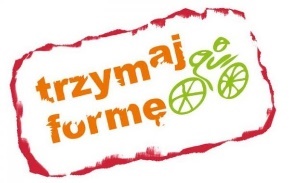 Trzymaj formę 113 uczniów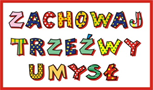 Zachwaj Trzeźwy Umysł 183 uczniów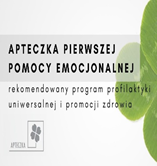 Apteczka Pierwszej Pomocy Emocjonalnej 26 uczniów 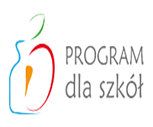 Warzywa, owoce, mleko 125 uczniów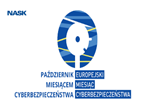 Europejskimiesiac cyberbezpieczeństwa 183 uczniów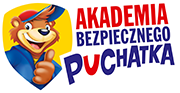 Akademia Bezpiecznego Puchatka 30 uczniów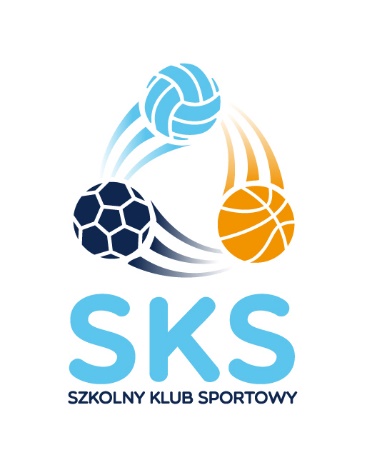 34 uczniów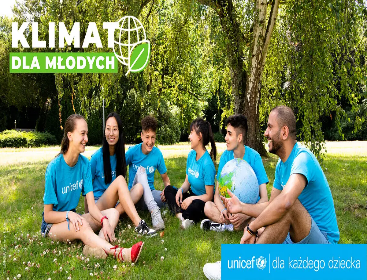 18 uczniówSzkoły pełne talentów-Lidl – 183 uczniówSzkoła Podstawowa w Żarkach WielkichNie pal przy mnie proszę -50 uczniówMam kota na punkcie mleka -4 uczniówŚniadanie daje moc -50 uczniów Stop rakowi -50 uczniówRóżowa skrzyneczka -17 uczniówMłode głowy -40 uczniówDziel się uśmiechem -4 uczniówMamo, tato wolę wodę -4 uczniówZachowaj Trzeźwy Umysł – 50 uczniów12 uczniówSzkoła Podstawowa w NiwicyWszyscy uczniowie - 56Nie pal przy mnie proszę Mam kota na punkcie mleka Śniadanie daje moc Stop rakowi Różowa skrzyneczka Młode głowy Dziel się uśmiechem Mamo, tato wolę wodę Zachowaj Trzeźwy Umysł Szkoła Podstawowa w Nowych CzaplachPodstępne wzw - 23 uczniówZnamię - 23 uczniówTrzymaj formę -88 uczniówZ higieną za pan brat - 88 uczniówOwoce warzywa - 54 uczniówDostęp do bezpłatnych zajęć pozalekcyjnych dla uczniów szkół podstawowychDostęp do bezpłatnych zajęć pozalekcyjnych dla uczniów szkół podstawowychSzkoła Podstawowa w TrzebieluNa 183 uczniów w szkole:53 uczestniczy w zajęciach dydaktyczno-wyrównawczych120 uczestniczy w zajęciach rozwijających uzdolnieniaSzkoła Podstawowa w Żarkach WielkichNa 50 uczniów w szkole:koło teatralno-taneczne -8 uczniówzajęcia wyrównawcze -20 uczniówSzkoła Podstawowa w Nowych Czaplachkółko artystyczne - 20 uczniówkółko turystyczno-krajoznawcze -7 uczniówWystępowanie problemów wychowawczychWystępowanie problemów wychowawczychSzkoła Podstawowa w Trzebielu12 uczestniczy w zajęciach rozwijających kompetencje emocjonalno-społeczne ze względu na zaburzenia zachowania,9 uczestniczy w spotkaniach z psychologiem16 uczniów wymaga szczególnej obserwacji ze względu na kuratelę sądową, asystenta rodziny, rodzinę zastępczą lub ze względu na zachowanie czy chorobę przewlekłą,Szkoła Podstawowa w Żarkach Wielkich3 uczniów wymaga szczególnej obserwacji ze względu na kuratelę sądową, asystenta rodziSzkoła Podstawowa w Nowych CzaplachbrakSzkoła Podstawowa w Niwicy 1 uczeń ze względu na niedostosowanie społeczne